Veiligheidsbeleidsplan 2020 - 2024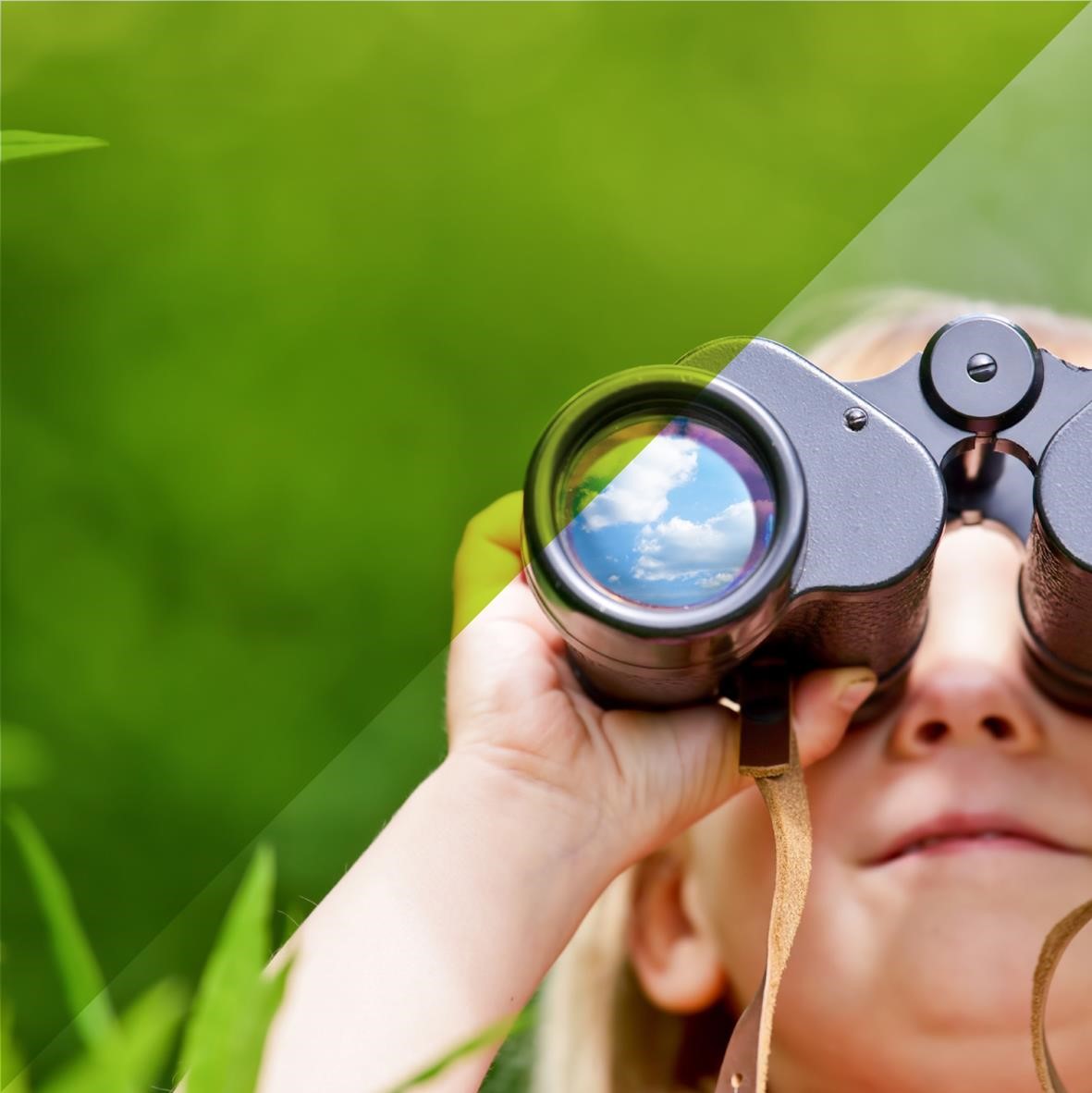 1. Veiligheid- en beveiligingsbeleid 1.1 	DOEL Het doel van het Veiligheidsplan is om de dreigingen te minimaliseren die de IKC-doelstellingen nadelig beïnvloeden. Deze doelstelling wordt bereikt door de veiligheid van allen die bij het IKC betrokken zijn, zo goed mogelijk te bevorderen en zo mogelijk alle vormen van AG&SI (agressie, geweld en seksuele intimidatie) binnen of in de directe omgeving van het IKC te voorkomen en/of te bestrijden. Daar waar zich incidenten voordoen, worden adequate maatregelen getroffen om verdere escalatie te beperken en/of te voorkomen. Ouders en het IKC zijn samenwerkingspartners als het gaat om de kinderen. Wij willen onze kind(eren) voorbereiden op een stralende toekomst. De hele kindertijd is bepalend voor de toekomstige opleiding van het kind. Daarom willen wij dat ons onderwijs en onze opvang aan bepaalde verwachtingen voldoet. En dat is volledig terecht. Bij IKC Franciscus kunnen kinderen en ouders dan ook rekenen op zaken zoals een veilige leeromgeving, aandacht voor individuele ontwikkeling, betrokken leerkrachten en respectvolle omgangsnormen. Op deze essentiële onderdelen van het IKC zal het team van Franciscus geen concessies doen. Sterker nog, wie een bezoek brengt aan ons IKC zal direct merken dat wij graag een stapje extra zetten. Wij willen voor de kinderen, ouders en professionals geen dertien in een dozijn IKC- zijn, maar één uit duizenden. Dat wordt ook duidelijk wanneer u kennis maakt met de drie pijlers waarop onze IKC- gebouwd is: VERTROUWEN - VERANTWOORDELIJKHEID – VERBINDEN
Deze doelstelling heeft gevolgen voor de hele inrichting en organisatie van het onderwijsproces en is daarmee bepalend voor de beleving van de leerling en leerkracht. Het veiligheidsgevoel stoelt immers grotendeels op de beleving van elke geleding.  1.2 	BEREIK Het veiligheidsplan richt zich op de volgende gebieden: Sociale veiligheid (veilige omgeving voor leerlingen) Personele veiligheid (veilige omgeving voor personeel en veilig personeel voor leerlingen) Fysieke veiligheid (bescherming van gebouw en IKC-middelen) Informatiebeveiliging (bescherming van gegevens omtrent leerlingen, personeel en het IKC) Continuïteit (bescherming van de operationele IKC-functie als gevolg van een calamiteit) 
1.3 	UITGANGSPUNTEN Voor het opstellen van dit veiligheidsplan zijn de volgende uitgangspunten gehanteerd: IKC-doelstellingen; voldoen aan wet- en regelgeving (Arbowet artikel 1, lid e en f; artikel 4, lid 2 en de Wet op het Primair Onderwijs, artikel 4a en 5a) 
1.4 	EIGENAAR Het bevoegd gezag van Bisschop Möller Stichting is eigenaar van dit beleidsplan en dient als zodanig zorg te de dragen voor de kwaliteit, volledigheid en actualiteit van dit plan. 1.5 	VERANTWOORDELIJKHEDEN Het bevoegd gezag van de Bisschop Möller Stichting en het IKC-leiding van IKC Franciscus zijn samen verantwoordelijk voor de uitwerking van het veiligheidsbeleid aan de hand van het beleidsplan. Het bestuur schept in de eerste plaats de voorwaarden voor het opzetten van het beleid voor de hele organisatie en voor een adequaat overlegstructuur. Het IKC-leiding zorgt voor de uitvoering van het beleid. Het veiligheidsbeleidsplan wordt in overleg met de MR vastgesteld. In aansluiting op de eigen interne organisatie worden afspraken gemaakt met instanties binnen de sociale wijkteams als de jeugdondersteuner kindcentra (JOK), politie, jeugdzorg, CJG, maatschappelijk werk en Arbodienst over de rol van deze instanties ten aanzien van preventie en ingeval van incidenten. 1.6 	MAATREGELEN 1.6.1 Preventief Op het secundaire niveau bevinden zich de preventieve maatregelen. Daarbij gaat het om organisatorische (bijv. gedragscodes en protocollen), bouwkundige (bijv. veilige vluchtroutes en transparantie) en elektronische maatregelen die we nemen om de veiligheid te verbeteren. Naast de inrichting van het gebouw en het IKC-omgeving is daarbij het vroegtijdig signaleren van risicogedrag van groot belang. Bovendien is het consequent handhaven van de huisregels een van de meest doelmatige vormen van preventie. 1.6.2 Curatief Hoe goed een veiligheidsbeleid ook is opgesteld, er kunnen zich altijd incidenten blijven voordoen. Het is daarbij belangrijk om daar adequaat mee om te gaan. Het personeel zal bij een incident handelingsbekwaam moeten zijn om de gevolgen zoveel mogelijk te beperken en escalatie te voorkomen. Na een incident is het van belang om direct maatregelen te nemen om herhaling te voorkomen.  Agressie en geweld laat mensen niet onberoerd en daarom is nazorg van groot belang om blijvende schade zoveel mogelijk te voorkomen en te beperken. Ook dat moet goed geregeld worden en wij moeten kunnen terugvallen op de juiste expertise binnen of buiten het IKC. 1.7 	ONDERHOUD VAN DIT BELEID Het Veiligheidsplan dient minimaal 4-jaarlijks te worden geactualiseerd op basis van geëvalueerde incidenten en een actuele dreigingen-, kwetsbaarheden- en risicoanalyse. 2 Coördinatie van de veiligheid 2.1 	ROLLEN EN VERANTWOORDELIJKHEDEN Een goede organisatie is onontbeerlijk om adequaat te kunnen optreden op het terrein van veiligheid en beveiliging en daarmee op het terrein van veiligheid en beveiliging in de brede zin van het woord. Formeel is het bevoegd gezag van het IKC hiervoor verantwoordelijk. In de meeste gevallen echter is de dagelijkse IKC-leiding gemandateerd, al of niet gesteund door een van het bestuur afkomstig beleidsplan. 
2.1.1 IKC-leiding De directie heeft de plicht zaken op het terrein van sociale en fysieke veiligheid van personeelsleden en leerlingen goed te organiseren en zorgvuldig in te bedden in het IKC.  Het IKC heeft een directeur die verantwoordelijk is voor het veiligheidsbeleid in brede zin. De directeur is gemandateerd door het bestuur. De medezeggenschapsraad (MR/OR) van het IKC oefent controle uit op de uitvoering van het Veiligheidsbeleid en het Arbojaarplan en is in alle voorkomende gevallen bevoegd de Inspectie SZW en andere deskundigen hierbij in te schakelen. Omgekeerd wordt de medezeggenschapsraad bij Arbo-zaken altijd door de Inspectie SZW (en door het bestuur) rechtstreeks ingeschakeld en geïnformeerd. 2.1.2 Preventiemedewerker De Preventiemedewerker is in de dagelijkse praktijk van het IKC verantwoordelijk voor de uitvoering van maatregelen omtrent veiligheid die voortvloeien uit de Arbowet en de Arbocatalogus PO. Binnen een organisatie met minder dan 25 personeelsleden kan dat de directeur zijn. Ons IKC kiest voor de combinatie directie en de Arbo-coördinator. Een Preventiemedewerker: treedt op als contactpersoon van het IKC met externe deskundigen; coördineert de uitvoering van het Arbobeleid in het IKC; fungeert als centraal meldpunt voor ongevallen en onveilige situaties in het IKC; verzorgt de informatievoorziening in het IKC op het gebied van veiligheid. Een Preventiemedewerker heeft een adequate opleiding en ervaring en heeft derhalve: algemene kennis van de Arbowet en op het gebied van veiligheid. kennis van processen en voorzieningen die de arbeidsomstandigheden kunnen verbeteren; kennis en vaardigheden om beleidsplannen, jaarplannen en jaarverslagen op te stellen; algemene kennis van veiligheid, gezondheid en welzijn van personeel en leerlingen; sociale vaardigheden die hem/haar in staat stellen anderen in het IKC te stimuleren, te motiveren, met anderen te overleggen en te onderhandelen op verschillende niveaus: van het IKC-bestuur tot de leerlingen. 
2.1.3 Bedrijfshulpverlening (BHV) De bedrijfshulpverlening (BHV) is de organisatie die optreedt bij calamiteiten in het IKC (de locatie) en bestaat uit getrainde leraren en getrainde onderwijsondersteunende personeelsleden. Op basis van het aantal aanwezige medewerkers (in dit verband zijn dat ook leerlingen) hanteert het IKC de norm dat er 1 BHV-er op de 50 personen aanwezig moet zijn. (Voor de namen van deze personen zie overzicht invulling Taakbeleid) 2.1.4 Omgaan met de media Het is lastig om te gaan met negatieve aandacht van de media. Medewerkers van kranten en televisie kunnen het IKC, bijvoorbeeld na een ernstig incident, ongewenst belagen met telefoontjes en bezoekjes. De vraag is hoe het IKC in dergelijke situaties het beste kan handelen of juist het beste kan nalaten te handelen. Vervelende situaties kunnen worden voorkomen door de media te sturen en afspraken met ze te maken. Dat gaat echter niet vanzelf, maar is het gevolg van een gestructureerde aanpak van contacten met de media. Binnen onze IKC is de directeur namens het bestuur het aanspreekpunt voor de media. Bij diens afwezigheid is de directeur Strategie en Onderwijs van het dagelijks bestuur van de BMS-aanspreekpunt. 2.2 	BEWUSTWORDING Bewustwording omtrent veiligheid en beveiliging is noodzakelijk om het beleid dat op papier is opgezet te laten slagen in de dagelijkse praktijk. Bestuur, directie, medewerkers, Medezeggenschapsraad/OR, leerlingen, ouders en bezoekers dienen te weten wat van hun wordt verwacht als het gaat om beveiliging en veiligheid. Om dat te bereiken zijn voortdurend bewustwordingsprogramma’s in de verschillende geledingen aan de orde. Het is de verantwoordelijkheid van directeur om bewustwording te creëren in de organisatie. Daarbij is een zeer positieve “toon aan de top” omtrent beveiliging en veiligheid van essentieel belang. De top van de organisatie dient zich voldoende bewust te zijn van nut en noodzaak van veiligheid en beveiliging en dient daarin zelf het goede voorbeeld te geven en uit te dragen.  2.3 	VEILIGHEID EN BEVEILIGING VERBETERPLAN De IKC-leiding dient jaarlijks op basis van het Veiligheidsbeleidsplan een Veiligheid en Beveiliging Verbeterplan op te stellen. Hierin is opgenomen welke activiteiten het IKC verricht om het beoogde veiligheid- en beveiligingsniveau te handhaven en/of te verbeteren. Het plan van aanpak van de RI&E die vanwege de Arbowetgeving verplicht is vormt een onderdeel van het Veiligheid en beveiliging Verbeterplan. Acties, actiehouders, planningen en budget dienen hierin te worden opgenomen. Het Veiligheid en Beveiligingsplan dient te worden beoordeeld door de Medezeggenschapsraad en te worden vastgesteld het bevoegd gezag. De directeur is verantwoordelijk voor het opstellen en de realisatie van dit plan.  Voorafgaand aan de jaarlijkse begrotingsronde worden verbeteractiviteiten vastgesteld, opdat hiervoor tijdig budget kan worden aangevraagd. 2.4 	RAPPORTAGE De directeur rapporteert minimaal elk jaar over de voortgang van het Veiligheid en Beveiliging Verbeterplan en incidenten omtrent veiligheid en beveiliging aan het bestuur en het bestuur stelt deze rapportage beschikbaar aan de Medezeggenschapsraad. Het bestuur is verantwoordelijk dat in het integraal jaarverslag de activiteiten in het kader van het veiligheid en beveiliging worden beschreven en het aantal meldingen wordt vermeld. 3 	Regels en afspraken 3.1 	PROTOCOL VOOR ONGEWENST GEDRAG  Iedere vorm van verbaal en fysiek geweld/agressie en seksuele intimidatie, door ouders, personeel, leerlingen, vrijwilligers, stagiaires, e.d. wordt niet getolereerd. Bijvoorbeeld: aanhoudend pesten, diefstal, vernieling, vuurwerkbezit en/of wapenbezit. Fysiek geweld als straf door de leerkracht/pedagogisch medewerker wordt niet getolereerd. Mocht het toch voorkomen dat een lid van het personeel bijvoorbeeld op grond van een emotionele reactie de leerling een corrigerende tik geeft, dan deelt de leerkracht dit onmiddellijk mee aan de directie. Verder neemt de leerkracht in overleg met de directie zo snel mogelijk contact op met de ouders om het gebeurde te melden en uit te leggen. Als de ouders van de leerling een klacht indienen bij de directie wordt een gesprek geregeld tussen de ouders en de directie. De directie houdt van elk voorval een dossier bij. We verwijzen hier graag naar ons KanjerTraining-beleid.
Let wel: ondanks het feit dat valt uit te leggen dat er sprake was van een emotionele reactie, houden ouders het recht aangifte te doen bij de politie en gebruik te maken van de officiële klachtenprocedure. 3.2 	VERANTWOORDELIJKHEID LEERKRACHTENOm adequaat te kunnen handelen naar aanleiding van incidenten is het van belang dat het team op de hoogte is van de algemene informatie ten aanzien van agressie en geweld zoals verder op  is beschreven met tips en aanvullende informatie. Iedere leerkracht zorgt er voor dat hij deze kennis paraat heeft en daar gebruik van kan maken wanneer een situatie zich aandient. Op dat moment zal adequaat gehandeld moeten worden. Ons handelen is er in de eerste plaats op gericht om escalatie te voorkomen en de gevolgen zoveel mogelijk te beperken. De directeur onderhoudt namens het bestuur de contacten met de media en derden ingeval van incidenten. Het personeel van het IKC verwijst de media en derden dan ook consequent naar de directie en bij haar afwezigheid naar het bestuur van de BMS.
3.3 	GEDRAGSREGELS EN GEDRAGSCODES 
Gedragscodes, omgangsvormen en regels zijn altijd onderhevig aan land- en streekculturen en gewoontes. 
Daar komt bij dat bij een pandemie, zoals Corona/Covid 19, andere gedrags- en omgangsvormen worden afgegeven. In dat geval zal altijd vanuit de richtlijnen van de Rijksoverheid worden gehandeld (RIVM).  3.3.1 Gedragscode ‘voorkomen ongewenst seksueel gedrag’ IKC-cultuur/pedagogisch klimaat Het personeel, leerlingen en ouders onthouden zich van seksistisch taalgebruik, seksueel getinte grappen, seksistisch getinte gedragingen, of gedragingen die door een andere als zodanig kunnen worden ervaren; Het personeel ziet er op toe dat dergelijke gedragingen niet voorkomen tussen leerlingen onderling; Het personeel zorgt ervoor dat binnen het IKC geen seksueel getinte affiches, tekeningen, artikelen in bladen (o.a. IKC-krant), e-mail e.d. worden gebruikt of opgehangen die kwetsend kunnen zijn voor een bepaalde groep of individu.
Eén op één contacten leerkrachten - leerlingen Leerlingen worden buiten IKC-tijd niet langer dan een half uur alleen op het IKC- gehouden. Wanneer een leerling na schooltijd meer dan 15 minuten op IKC wordt nagehouden, worden de ouders en de directie op de hoogte gebracht; Uit de aard van het leraarschap vloeit de norm voort dat een leraar een zekere terughoudendheid betracht ten aanzien de leerling. Zo neem een leerkracht of pedagogisch medewerker een leerling nooit mee naar huis zonder uitdrukkelijke toestemming van de directie en, wanneer mogelijk de ouders.
Troosten/belonen/feliciteren e.d.  De wensen en gevoelens van zowel kinderen en ouders met betrekking tot troosten, belonen en feliciteren worden gerespecteerd. Kinderen hebben het recht aan te geven wat ze prettig of niet prettig vinden (kussen, omhelzen, hand geven of geen fysiek contact). Spontane reacties bij troosten of belonen in de vorm van een zoen zijn mogelijk, ook in de hogere groepen, mits het hier genoemde recht van de kinderen wordt gerespecteerd; Het is mogelijk kinderen op schoot te nemen. Ook hier dienen de wensen en gevoelens van de kinderen te worden gerespecteerd. Spontane reacties, ook in hogere groepen, zijn mogelijk, mits het hier bovengenoemde recht van de kinderen wordt gerespecteerd; Felicitaties moeten een spontaan gebeuren blijven. Het personeel houdt hierbij rekening met het bovenvermelde. In alle groepen volgt de groepsleerkracht in principe zijn eigen gewoonten in deze, rekening houdend met wat de kinderen hier als normaal ervaren. 
Hulp bij aan-uit-omkleden Bij de kleuters komt het regelmatig voor, dat er geholpen moet worden bij het aan- en uitkleden. Bijvoorbeeld bij het naar het toilet gaan, omkleden bij gym, zwemmen en verkleden. Ook in hogere groepen kan dit nog een enkele keer voorkomen. Deze hulp behoort tot de normale taken van de betrokken groepsleerkracht. De leerkrachten houden hierbij rekening met de wensen en gevoelens van de leerlingen. Een vraag als: ‘Wil je het zelf doen of heb je liever dat de juffrouw/meester je helpt?’ wordt door de oudere leerlingen als heel normaal ervaren en meestal ook eerlijk beantwoord; Vanaf groep 5 worden jongens en meisjes gescheiden bij het aan-, uit- en omkleden. De (vak)leerkracht betreedt de kleedruimte uitsluitend na een duidelijk vooraf gegeven teken. De (vak)leerkracht beoordeelt of het gezamenlijk aan-, uit- en omkleden in lagere groepen als onprettig wordt ervaren. In dat geval worden de jongens en meisjes gescheiden.Eerste hulp Wanneer er eerste hulp wordt geboden waarbij het kind zich moet ontkleden, moet er naast de hulpgevende een derde aanwezig zijn. De leerling mag zelf aangeven of dit een man of een vrouw is. Indien er hulp geboden moet worden bij ongevallen, ziek worden/zijn of anderszins, waarbij het schaamtegevoel van de kinderen een rol kan spelen, wordt de uitdrukkelijke wens van het kind gerespecteerd. 
Activiteiten buiten schooltijd Tijdens het IKC-kamp of andere meerdaagse IKC-reizen slapen jongens en meisjes gescheiden. De begeleiding slaapt zo mogelijk op een andere plaats dan de leerlingen. Is dit laatste niet mogelijk dan slaapt de mannelijke begeleiding bij de jongens en de vrouwelijke begeleiding bij de meisjes; Tijdens het aan-, uit- en omkleden van de leerlingen worden de betreffende ruimtes uitsluitend door de leiding betreden na een duidelijk vooraf gegeven teken. Jongens en meisjes maken gebruik van gescheiden douches; In principe gaat een begeleider niet alleen met een leerling op pad. Mocht dit toch noodzakelijk zijn, dan moet dit gemeld worden bij de directie en moet de reden en de tijdsduur aangegeven worden; Ten aanzien van IKC-reizen en sportevenementen gelden deze regels – voor zover van toepassing – ook. 3.3.2 Gedragscode voorkomen discriminatie Discriminatie kan op verschillende zaken betrekking hebben. Te denken valt aan: huidskleur, levensovertuiging, seksuele voorkeur, volksgewoonten zoals kleding en voedsel, op grond van ziekten enzovoort.   We leven in een multiculturele samenleving. Dit houdt in dat verschillende groepen uit onze samenleving hun eigen cultuur hebben. De IKC-bevolking is een afspiegeling hiervan en dit wordt binnen het onderwijs als een verrijking ervaren. Het vraagt wel extra inzet en aandacht/alertheid om tot een goed (pedagogisch) klimaat voor alle leerlingen te komen.  Het volgende wordt van iedereen binnen het IKC verwacht: Het personeel, de leerlingen en hun ouders worden gelijkwaardig behandeld; Er wordt geen discriminerende taal gebruikt; Er wordt voor gezorgd dat er in IKC- geen discriminerende teksten en/of afbeeldingen voorkomen op posters, berichtgeving vanuit het IKC, in te gebruiken boeken, e-mail, sociale media e.d.; Er wordt op toegezien dat leerlingen en ouders ten opzichte van medeleerlingen en hun ouders geen discriminerende houding aannemen in taal en gedrag; De leerkracht, leerling en ouders nemen duidelijk afstand van discriminerend gedrag en maken dit ook kenbaar; Bij discriminatie door personeel wordt het personeelslid door de directie uitgenodigd voor een gesprek. Bij het herhaaldelijk overtreden van de gedragsregels wordt melding gedaan bij het bestuur, dat vervolgens bepaalt of en zo ja welke disciplinaire maatregelen er worden genomen; Bij discriminatie door vrijwilligers, stagiaires, ouders en/of leerlingen worden deze door de directie uitgenodigd voor een gesprek. Bij herhaaldelijke overtreding van de gedragsregels wordt melding gedaan bij het bestuur, dat vervolgens bepaalt of en zo ja welke maatregelen er worden genomen. In het uiterste geval kan hierbij gedacht worden aan schorsing of verwijdering/ontzegging van betrokkene tot het IKC en het IKC-terrein. 3.4 	AGRESSIE GERICHT OP PERSONEEL Om preventief beleid te kunnen voeren is het in de eerste plaats van belang dat het personeel weet heeft van achtergrond informatie ten aanzien van agressie en geweld. Daarbij moeten er duidelijke afspraken worden gemaakt en nageleefd om het beleid ook daadwerkelijk preventief te laten uitwerken. Definitie van “agressie jegens personeel”: ‘Voorvallen waarbij een werknemer psychisch en/ of fysiek wordt lastiggevallen, bedreigd of aangevallen onder omstandigheden die rechtstreeks verband houden met de te vervullen functie van de desbetreffende medewerker.’ Aan de basis van agressie kunnen volgende vormen ten grondslag liggen: frustratie of intentioneel; bewust of onbewust; onderverdeling naar een daderprofiel. Deze vormen zijn hieronder uitgewerkt. Frustratie of intentioneel Agressie is te onderscheiden in frustratieagressie en intentionele agressie. De eerste vorm van agressie ontstaat of wordt aangewakkerd door (vaak begrijpelijke) onlust- en onmachtgevoelens. Bijvoorbeeld om onduidelijke redenen in een rij staan; geen antwoord krijgen op een vraag; het van kastje naar muur gestuurd worden. De agressor ontlaadt zijn/haar frustraties en onlustgevoelens die opgekropt en te veel geworden zijn. De agressie is meestal niet persoonlijk bedoeld, maar gericht op een organisatie en of gebeurtenis. Intentionele agressie richt zich daarentegen wel op de persoon. De persoon wordt door de agressor "persoonlijk verantwoordelijk gesteld" voor een daad of een fout. De agressor komt bij de desbetreffende persoon verhaal, of zijn gram halen. Deze vorm van agressie kan door de ontvanger als zeer belastend, onheus en als bedreigend ervaren worden. Bewust of onbewust Agressie is verder onder te verdelen in bewust toegepaste agressie en onbewust toegepaste agressie. Aan bewust toegepaste agressie ligt een zeker doel, een plan van aanpak, een overtuiging (religieus, ideologie etc. ) ten grondslag. De toegepaste agressie dient een (hoger, sociaal  economisch, een machtsbelang) doel en agressie ( gijzeling, liquidatie, intimidatie etc.) vormt een (pressie, actie,)  middel om het doel, plan te realiseren. Aan onbewust toegepast geweld ligt geen vooraf gepland doel, een overtuiging ten grondslag. Onbewust toegepast geweld ontstaat en ontwikkelt zich "gaandeweg" een proces dat oorzaken vindt in frustraties; machteloosheid; krenking van trots, aanzien en sociale komaf; alcohol en druggebruik, psychopathologie en sociaal maatschappelijke tegenstellingen Onbewust toegepast geweld komt veelvuldig voor en gedijt in samenlevingen waar de omgangsvormen  onpersoonlijk en afstandelijk zijn. De mogelijkheden tot stereotypering en etiketteren zijn groot en worden niet bevraagd of ter discussie gesteld. De sociale controle op agressief gedrag en de "pakkans" is meestal gering Daderprofielen Agressie kan ook nog onderverdeeld worden naar daderprofielen. Er zijn mensen die onder invloed van (vermeende) groepsdruk tot agressie komen. Het motief is niet altijd duidelijk. Het vermoeden is dat loyaliteit aan de groep en het voldoen aan (onuitgesproken?) groepsverwachting  belangrijke drijfveren voor het "uiten van agressie" vormen. Een bekende vorm is groepsagressie is hooliganisme en peergroup agressie bij jongeren en adolescenten. Individueel zouden deze mensen niet of nauwelijks tot agressie overgaan. Er zijn ook mensen die juist als individu kunnen overgaan tot agressie. De drijfveer is niet de loyaliteit aan een groep of voldoen aan een groepsbelang. De motieven van individuele agressoren zijn gevarieerd. Door hun agressie te tonen en te uiten willen ze bijvoorbeeld de ander kenbaar maken dat het hen "genoeg" is. Ze trekken een grens of streep en indien hieraan in de ogen van hen geen gehoor wordt gegeven "vallen zij aan". Deze mensen blijken vaak onvermogend om op een andere meer assertieve wijze hun "grens" aan te geven. Er zijn agressoren die in de persoonlijke ontwikkeling "het nut" ervaren hebben van het hanteren van agressie. In het sociale milieu van deze mensen wordt een zekere mate van agressie gedoogd en geaccepteerd. Imponeren en behoud van "status" vormen belangrijke drijfveren bij deze mensen. Deze mensen kondigen hun agressie ontlading meestal aan. Ze beogen respect en willen gehoord worden. Van deze mensen is bekend dat zij relatief makkelijk een "agressiedrempel" nemen. Deze mensen bouwen als het ware een "agressiecarrière" op.Er zijn mensen die uit psychologische motieven (zich voortdurend bedreigd en of te kort gedaan voelen) tot agressie overgaan. Zij "kiezen de aanval" om de vermeende dreiging te tackelen en of hun "recht" te halen.  Ook sociaal economische motieven kunnen ten grondslag liggen aan het overgaan tot agressie. Onmacht, frustratie maar ook een zekere  "winstverwachting" ( je zin krijgen of doordrijven, betere onderhandelingspositie verwerven) van de geuite agressie vormen vaak de drijfveer. Van de geuite agressie wordt dan een zekere "winst" verwacht.  3.4.1 Herkennen van agressie Niet alleen verbale, maar ook non-verbale communicatie kan duiden op potentieel agressief of gewelddadig gedrag. Door zich hier van bewust te zijn, kan eventuele escalatie van een dergelijke situatie voorkomen worden. Mogelijke fysieke uiterlijkheden die (kunnen) duiden op potentieel agressief of gewelddadig gedrag zijn: Een plotseling rood of bleek gelaat; Zichtbaar (extreem) zweten; Verstrakte kaaksbenen en gebalde vuisten; Grijnzend gezicht; Overdreven of gewelddadige bewegingen; Stemverheffing; Vlugge en weinig diepe ademhaling; Wazige of misprijzende blik; Woedende of ontwijkende oogopslag; Zich persoonlijk opdringen. Als een ouder (opeens) erg zenuwachtig is en (meerdere van) de bovenstaande fysieke uiterlijkheden vertoont, dient rekening te worden gehouden met een potentieel agressieve of gewelddadige situatie. Om een eventuele escalatie van de situatie te voorkomen, is het zaak om: Nooit een gesprekspartner te onderschatten en niet in discussie te gaan.  Voldoende afstand te houden (ongeveer 120 cm om een verrassingsaanval te kunnen ontwijken) en je stoel schuin te zetten richting de beste ontsnappingsroute; Gebruiksvoorwerpen zoals pennen en potloden buiten het bereik van de ouder  te houden; Elke agressieve of provocerende houding te vermijden (gekruiste armen, handen op de heupen, gefixeerde oogopslag); Indien de agressor rechtop staat, hem of haar uit te nodigen om zo mogelijk te gaan zitten, opdat hij of zij zich niet in een dominante positie voelt; Kalm en beleefd te blijven, maar wel een vastberaden houding te blijven aannemen; Verwijten, kritiek of een neerbuigende houding te vermijden; Integer te blijven en niet liegen; Op een rustige en zachte toon te praten, zonder het gebruik van vakjargon; De persoon te betrekken bij het zoeken naar een oplossing, laten merken een en al oor te zijn. Als uitingsvormen van agressie onderkennen we de volgende vormen: hinderlijk gedrag; onacceptabel gedrag; telefonische agressie; schriftelijke agressie; verbaal geweld; ernstige bedreigingen en intimidatie; fysiek geweld. Deze vormen worden hieronder toegelicht. Hinderlijk gedrag Onder hinderlijk gedrag wordt verstaan ‘gedrag dat hinderlijk is voor medewerkers en andere bezoekers c.q. klanten’. Een voorbeeld van hinderlijk gedrag is dat iemand op de grond of de bank gaat liggen in een wachtruimte.  Onacceptabel gedrag Onacceptabel gedrag is een brede term waaronder diverse vormen van agressie vallen. In het algemeen kan gesteld worden dat onder onacceptabel gedrag wordt verstaan ‘gedrag dat niet voldoet aan de algemeen geldende maatschappelijke normen en waarden’. Telefonisch agressie Onder telefonische agressie wordt verstaan  ‘het telefonisch door middel van eisen en dreigen iets gedaan proberen te krijgen’. Schriftelijke agressie Onder schriftelijke agressie wordt verstaan ‘het schriftelijk doen van bedreigingen ten aanzien van medewerkers’. Verbaal geweld Onder verbaal geweld wordt verstaan ‘grof taalgebruik, discriminerende taal en/of schelden’. Verbaal geweld hoeft niet specifiek tegen een persoon gericht te zijn. Ernstige bedreigingen en intimidatie Onder ernstige bedreigingen en intimidatie wordt verstaan ‘gerichte bedreigingen en/ of grof taalgebruik tegen een specifieke persoon met als doel deze te intimideren’. Fysiek geweld Onder fysiek geweld wordt verstaan ‘escalatie van agressie door gericht geweld tegen voorwerpen dan wel personen’. De agressor probeert gewapend dan wel ongewapend een medewerker, bezoeker of het interieur te beschadigen. Alhoewel deze vorm van agressie zelden voorkomt, moeten we deze wel ten alle tijde proberen te voorkomen. De schade die hierdoor ontstaat is wellicht niet reparabel, met name de immateriële schade! 3.4.2 Preventief beleid Preventief beleid houdt in dat maatregelen worden genomen om AG&SI te voorkomen. Hiertoe worden de volgende activiteiten ondernomen: personeelsleden die regelmatig met AG&SI worden geconfronteerd, wordt de mogelijkheid geboden deel te nemen aan cursussen ‘voorkomen en omgaan met AG&SI’; er kan een ARBO-contactpersoon aangesteld worden die zorg draagt voor de praktische uitvoering van het beleidsplan en deze wordt aangestuurd door de preventiemedewerker; er zijn gedragsregels opgesteld  en deze worden door alle personeelsleden consequent gehandhaafd. In de diverse overleggen wordt de naleving van de gedragsregels besproken; personeel, leerlingen en ouders worden geïnformeerd over de geldende gedragregels;als onderdeel van de RI&E wordt een analyse van gevaren en risico’s op het terrein van AG&SI gemaakt. Daar waar van toepassing worden maatregelen genomen om de gevaren en risico’s te minimaliseren. er zijn verschillende protocollen opgesteld en die worden door alle personeelsleden gehanteerd. Veiligheid en specifiek wordt op gezette tijden aan de orde gesteld om er voor te zorgen dat ieder zich bewust blijft van de gemaakte afspraken en weet wat er in het IKC gemeenschap speelt. Het veiligheidsbeleid zal worden besproken wanneer daartoe aanleiding is tijdens: individuele gesprekken met medewerkers (functioneringsgesprekken, loopbaangesprekken); teamvergaderingen; kernteamvergaderingen; bestuursvergaderingen; vergaderingen van de medezeggenschapsraad; in de RI&E en plan van aanpak. De directie van het IKC probeert de veiligheid te waarborgen door te zorgen voor goede arbeidsomstandigheden, een prettig sociaal klimaat, een gepaste wijze van leidinggeven en voldoende aandacht voor het individuele personeelslid, leerling en ouder.  Het personeelslid draagt bij aan de preventie van AG&SI door problemen tijdig te onderkennen en te bespreken. Alleen als IKC-leiding én personeel zich volledig inzetten met betrekking tot het voorkomen van AG&SI, is het beleid effectief. Voorlichting is een essentieel onderdeel van de aanpak van veiligheid op IKC-. Personeel en ouders worden door de directie geïnformeerd over het beleidsplan, protocollen e.d. Door de leerkrachten worden de gedragsregels met de leerlingen besproken. 3.4.3 Gedragsregels en protocollen Goede regels en afspraken dienen als basis voor een goede communicatie. Daartoe zijn als bijlagen enkele protocollen opgenomen die dit kernachtig weergeven.  Vanuit onze IKC doelstelling kan duidelijk afgeleid worden hoe we met elkaar omgaan, toch is het goed om enkele zaken bij name te noemen. Binnen onze IKC- gelden de volgende basisgedragsregels: We zorgen ervoor dat iedereen erbij hoort We zorgen voor een positieve en veilige sfeer op IKC- We geven elkaar de ruimte om te groeien We zorgen goed voor onszelf en voor elkaar We zorgen goed voor onze eigen spullen en die van een ander Meningsverschillen lossen we pratend op Als een probleem niet samen wordt opgelost, vragen we de leerkracht om hulp We spreken elkaar aan op gemaakte afspraken Hiernaast blijft er ruimte voor groepsspecifieke regels die samen met de groep opgesteld worden en niet in tegenstelling met de basisgedragsregels zijn. We houden elkaar aan de opgestelde regels en zorgen ervoor dat we samen met de kinderen die verantwoordelijkheid dragen. De groep wordt nadrukkelijk betrokken in de handhaving en bespreking van incidenten. Uiteraard hanteren wij daarnaast onze Kanjer afspraken.3.4.4 Gedragsregels personeel Een personeelslid mag nooit zelf de veroorzaker zijn van agressief en/of gewelddadig gedrag. Het doel is juist om agressief en gewelddadig gedrag te voorkomen. Dit kan door het opvolgen van een aantal eenvoudige regels bij contacten met ouders en kinderen. Wees altijd vriendelijk en beleefd; Wees servicegericht: beantwoord vragen van ouders zo goed mogelijk en los eventuele problemen zo snel mogelijk op; Luister naar de ouder, toon begrip en interesse en probeer met vragen te stellen te achterhalen wat de ouder daadwerkelijk wenst, waar hij daadwerkelijk behoefte aan heeft; Maak geen beloften aan de ouder die je niet waar kunt maken; Bied bezoekers c.q. ouders hulp, als je constateert dat ze niet begrijpen waar ze moeten zijn; Ga niet in groepjes in het zicht van de ouder een gesprek voeren; Voer geen luidruchtige gesprekken met andere collega’s in het bijzijn van ouders, maar geef zelf het correcte voorbeeld; Laat een geïrriteerde ouder eerst stoom afblazen en maak het niet erger door zelf ook geïrriteerd te reageren; Geef kalm je grenzen aan;Ga uit van je basis. Je basis is vertrouwen.3.4.5 Gedragsregels ouders Ouders dienen zich volgens de algemeen geldende maatschappelijke normen en waarden te gedragen. Het is dan ook niet toegestaan voor ouders om: Het IKC-terrein te betreden met slag-, steek- of vuurwapen of andere voorwerpen die als zodanig kunnen dienen; Met een hond het IKC-terrein te betreden; Te roken, drugs of alcohol te gebruiken op het IKC-terrein; Onder invloed van drugs of alcohol het IKC-terrein te betreden; Op het IKC-terrein te verblijven zonder doel/ zonder aanleiding daartoe; Te schelden, discriminerende taal te gebruiken of met grote stemverheffing te spreken; Bedreigingen te uiten naar andere mensen of mensen lastig vallen; Met voorwerpen (dreigen) te gooien of vernielingen aan te richten; Handtastelijk te worden. 3.4.6 Gebouw en IKC-plein Het IKC gebouw is alleen toegankelijk vanaf het plein. De nooduitgangen van de lokalen mogen niet dienst doen als toegangsdeuren. Tevens dienen alle personeelsleden er mede op toe te zien dat de nooduitgangen, met name de gemeenschapsruimte, altijd vrij blijven van obstakels.  Buiten de onderwijs-uren is het gebouw elektronisch beveiligd en vindt er doormelding naar een alarmcentrale plaats. Er zijn zes ingangen die dagelijks in gebruik zijn door kinderen en ouders en leerkrachten. Voor de aanvang van de lessen zijn de ingangen open vanaf 10 minuten voor de lesaanvang. De leerkrachten zijn in de klassen aanwezig om de kinderen op te vangen. Binnen het gebouw zijn alle leerkrachten samen verantwoordelijk voor de toegangscontrole. Dat betekent dat wanneer er iemand het gebouw binnenkomt waarvan het niet duidelijk is wat deze persoon binnen moet, spreken we de persoon hierop aan.  Aan het eind van de dag worden alle afsluitbare ruimtes afgesloten achtergelaten. Ook dienen de buitendeuren ca. 20 minuten na afloop van de lessen te worden afgesloten. Vanuit de gangen is er goed zicht op de activiteiten binnen de lokalen. Bij het ophangen van werkstukken en dergelijke op de ramen, dient het zicht minimaal 50% te blijven.  Binnen het gebouw zijn verschillende werkplekken voor leerkrachten en directie. Ook hier dient sprake te zijn van voldoende transparantie zodat er zicht op blijft wat er binnen deze ruimtes gebeurt. Het schoolplein is alleen toegankelijk via de hekken. Op het IKC-terrein zijn de IKC-regels van toepassing. Vanaf het moment dat de kinderen in de ochtend op ons IKC aanwezig zijn, vallen de kinderen onder de verantwoordelijkheid van het IKC. De kinderen die eenmaal op het IKC-plein zijn aangekomen verlaten dit niet zonder toestemming van de leerkracht.  Tijdens de koffiepauze is er toezicht op het plein door de groepsleerkrachten die samen verantwoordelijk zijn voor het toezicht op het hele plein. Er is dus geen sprake van een specifieke verdeling in onderbouw en bovenbouw ten aanzien van het toezicht.  Voor de kinderen is het duidelijk hoe de begrenzing tussen het zogenaamde grote en kleine plein ligt en deze grens wordt soepel gehanteerd. Het fietsenhok is geen speel- of verblijfplaats en de pleinwacht ziet hierop toe. 3.4.7 Zorgen voor elkaar binnen het personele team Medewerkers dienen bewust om te gaan met de veiligheid van zichzelf en die van anderen. Wanneer bijvoorbeeld een teamlid opmerkt dat een gesprek tussen een andere leerkracht en één of meer ouders agressief van toon en volume wordt, dan komt hij/zij in actie. Die kan bestaan uit het waarschuwen van de directie of het betreden van het lokaal met de vraag of men er samen uitkomt of dat er hulp nodig is. Zeker wanneer de spanning hoog is opgelopen, moeten we elkaar de ruimte bieden om de regie over te nemen om verdere escalatie te voorkomen. Daarnaast is het van belang om je bewust te zijn van mogelijke uitingen van agressie. Als je dat verwacht of er rekening mee houdt zijn er enkele zaken die je vooraf moet regelen. Zorg dat het gesprek in IKC- plaats vindt op een tijdstip dat je niet alleen in het gebouw bent en dat de andere aanwezigen op de hoogte zijn van de afspraak. Informeer vooraf de directie of een collega over de afspraak en hoe je daar tegenaan kijkt. Volg hierbij het faseschema dat als bijlage 4 is bijgevoegd.3.5 	 PROTOCOL VOORKOMEN EN AANPAK PESTEN Dit protocol is omschreven in het “kanjerbeleid en pestprotocol” dat een van de bijlagen vormt van onze beleidsstukken en te vinden is op onze SharePoint.3.6 	PROTOCOL VOOR MOBILE TELEFOONS Dit protocol is omschreven in het “protocol mobile telefoons” dat een van de bijlagen vormt van onze beleidsstukken en te vinden is op onze SharePoint.  3.7 PROTOCOL VOOR SOCIAL MEDIA EN VEILIG INTERNET 
Dit protocol is omschreven in het “Protocol sociale media en” dat een van de bijlagen vormt van onze beleidsstukken en te vinden is op onze website.3.8 INFORMATIEBEVEILIGING De IKC-organisatie loopt risico’s ten aanzien van het verwerken en bewaren van gegevens. Bijvoorbeeld wanneer leerling- of personeelsgegevens worden blootgesteld aan onbevoegden. Het IKC loopt dan risico’s op reputatiegebied en wet- en regelgeving. Wanneer gegevens verloren raken door een IT-incident, loopt het IKC een operationeel risico. Tevens kan het verminken van gegevens leiden tot schade. Vanuit de Wet Bescherming Persoonsgegevens, opgenomen in de Algemene verordening gegevensbescherming (AVG), is het IKC verplicht om persoonsgegevens adequaat te beveiligen tegen ongewenste inzage en blootstelling. Daarnaast is het vanuit de organisatie noodzakelijk dat beveiligingscodes (b.v. passwords) en organisatorische gegevens (b.v. notulen van vergaderingen) niet ongeautoriseerd worden geopenbaard. Er is een verwerkerscheck en een verwerkers-overzicht. Ook is er een Functionaris Gegevensbescherming aangesteld. 3.8.1 Gedragscode omtrent privacy In het algemeen geldt dat gegevens die door een leerling of ouder/verzorger of personeelslid of andere betrokkene van het IKC in strikt vertrouwen worden verstrekt, niet worden doorgegeven aan derden (hierna wordt dit genoemd: geheimhoudingsplicht). Er zijn bepaalde gevallen waarin degene die beschikt over vertrouwelijke gegevens van een ander, gerechtigd is deze gedragscode te doorbreken. Uitzonderingen op de geheimhoudingsplicht mogen alleen worden gemaakt als de informatiegever toestemming geeft de geheimhouding te doorbreken of wanneer er zeer dringende redenen voor zijn. Denk hierbij aan wettelijke plichten, bijvoorbeeld de aangifteplicht bij levensdelicten in het algemeen en de meldings- en aangifteplicht bij (strafbare) seksuele handelingen tussen personeel en leerlingen. Indien toestemming van de informatiegever ontbreekt, kan de geheimhouding pas worden doorbroken als Justitie vraagt om de gegevens op basis van een huiszoekingsbevel. 
3.8.2 Informatieverstrekking aan gescheiden ouder, zonder ouderlijk gezag In situaties waarin ouders/verzorgers gescheiden zijn, verstrekt de leraar of de IKC-leiding op verzoek van de niet met het ouderlijk gezag belaste ouder, informatie die de leerling of diens verzorging of opvoeding betreft, zoals over leerprestaties en ontwikkeling. De informatie verstrekking wordt volgens de wettelijke voorschriften afgehandeld. Voor het geven van de informatie is het mogelijk de niet met het ouderlijk gezag belaste ouder/verzorger te ontvangen op een ouderavond, mits daardoor de sociale veiligheid voor de overige aanwezigen gewaarborgd blijft. Informatie aan de niet met het ouderlijk gezag belaste ouder/verzorger wordt niet verstrekt als de informatie ook niet gegeven zou zijn aan de wel met het ouderlijke gezag belaste ouder/verzorger. Informatie aan de niet met het ouderlijk gezag belaste ouder/verzorger wordt niet verstrekt als de met het ouderlijk gezag belaste ouder schriftelijk te kennen geeft dat het in het belang van de leerling is om dat niet te doen. Dit belang moet blijken uit aangevoerde feiten en omstandigheden. Indien een personeelslid de niet met het ouderlijk gezag belaste ouder/verzorger geen informatie wil geven, kan deze ouder/verzorger de rechter vragen te bepalen dat de informatie alsnog wordt gegeven. De rechter zal dit verzoek afwijzen indien het verschaffen van de  informatie in strijd is met de belangen van de betreffende leerling. 
3.8.3 Privacy en website Het IKC beschikt over een website, waarop informatie van het IKC vermeld wordt. Naast schriftelijke informatie betreft het ook afbeeldingen (foto’s) waarop personeelsleden, ouders en/of leerlingen staan. Het IKC meldt dit in de IKC-gids en geeft daarbij aan, dat ouders die bezwaar hebben tegen de publicatie van foto’s van hun kind(eren) en/of henzelf, dit kenbaar moeten maken bij de directie van het IKC. Vervolgens worden er geen foto’s geplaatst van betrokkene(n) op de website. Naast publicatie op de website kan ook gedacht worden aan foto’s in bijvoorbeeld de IKC-gids. Het IKC neemt hierover vooraf contact op met de ouders van desbetreffende leerling(en). Personeelsleden die niet willen dat foto’s waarop zij staan gepubliceerd worden geven dit aan bij de directie, die er vervolgens zorg voor draagt dat dit ook niet gebeurt. 
3.8.4 Vertrouwelijkheid van gegevens Het IKC kent vier verschillende categorieën informatie: Geheim; Vertrouwelijk; Intern; Openbaar. GEHEIM Voorbeelden zijn: passwords (omdat bij het vrijgeven hiervan de IT beveiliging wordt doorbroken), beveiligingscodes, etc. Richtlijn: Van geheime informatie moet de eigenaar van de informatie bijhouden aan wie de gegevens zijn verstrekt. De ontvanger mag deze gegevens niet vrijgeven aan anderen zonder toestemming van de eigenaar. Gegevens mogen niet aan personen en instanties buiten het IKC beschikbaar worden gesteld, zonder de schriftelijke toestemming van de eigenaar van de gegevens. Deze gegevens mogen alleen worden uitgewisseld via beveiligde e-mails, netwerken, bestanden, of media van minimaal 256 bits versleuteling. De toegang tot deze gegevens moet worden afgedwongen door een autorisatieprocedure. Deze gegevens dienen te worden bewaard in bestanden of op media met minimaal 256 bits versleuteling. Dit geldt ook voor het internet netwerk of de laptops van het IKC die met deze beveiliging moet zijn uitgerust (wat standaard niet zo is). IT apparatuur en media dienen in een afgesloten en inbraak werende ruimte te worden geplaatst. Indien deze gegevens op papier of zijn opgeslagen, dienen ze in een afgesloten en inbraak werende kast te worden bewaard. Indien deze gegevens op papier staan, dan dienen deze gegevens in een gesloten kamer te worden behandeld, waarbij alleen personen aanwezig zijn die geautoriseerd zijn voor het kennisnemen van deze informatie. De gegevens dienen na behandeling direct te worden op geborgen in eerder genoemde beveiligde kast. Deze gegevens mogen niet op een publieke website worden bewaard. 
VERTROUWELIJK  Voorbeelden zijn: gegevens van leerlingen, personeel en ouders. Dit zijn zogenaamde “persoonsgegevens”. Ook kunnen organisatorisch gevoelige stukken vertrouwelijk zijn. Wat zijn persoonsgegevens? Persoonsgegevens zijn alle gegevens die herleidbaar zijn tot een natuurlijke persoon. Het gaat dus om gegevens als naam, adres en woonplaats, maar bijvoorbeeld ook partnergegevens, burgerlijke staat, werkplaatsgegevens, bankrekeningnummer en gegevens over ziekte en verzuim vallen hier onder. Richtlijnen: Persoonsgegevens zijn altijd vertrouwelijk. Bijvoorbeeld gegevens van leerlingen, ouders en personeel die vallen onder de WBP (wet bescherming persoonsgegevens) categorie II en III. Te denken valt aan een registratie in een dossier van een kerkelijke gezindheid, IKC-resultaten, personele beoordelingen, medische achtergrond, justitiële gegevens, thuissituatie, etc.  Deze gegevens mogen alleen beschikbaar worden gesteld aan medewerkers van het IKC die deze gegevens nodig hebben voor het uitoefenen van hun taken. Gegevens mogen niet buiten het IKC beschikbaar worden gesteld aan personen en instanties, zonder schriftelijke toestemming van de eigenaar van de gegevens. Deze gegevens mogen alleen worden uitgewisseld via beveiligde emails, netwerken, bestanden, of media van minimaal 256 bits versleuteling. De toegang tot deze gegevens moet worden afgedwongen door een autorisatieprocedure. Deze gegevens dienen te worden bewaard in bestanden of op media met minimaal 256 bits versleuteling. Dit geldt ook voor het internet netwerk of de laptops van het IKC die met deze beveiliging moet zijn uitgerust (wat standaard niet zo is). Gegevens mogen worden uitgewisseld via de brievenpost in een dubbel gesloten enveloppe. IT apparatuur en media dienen in een afgesloten en inbraakwerende ruimte te worden geplaatst. Indien deze gegevens op papier of zijn opgeslagen, dienen ze in een afgesloten en inbraak werende kast te worden bewaard. Indien deze gegevens op papier staan, dan dienen deze gegevens na behandeling direct te worden op geborgen in eerdergenoemde beveiligde kast. 
Richtlijn voor het behandelen van persoonsgegevens: De eigenaar van de persoonsgegevens heeft het recht op inzage in zijn/haar dossier. Tevens mag hij/zij hierin wijzigingen aanbrengen of delen laten verwijderen. Alleen relevante gegevens mogen worden opgeslagen. Relevant wil zeggen, die gegevens die vallen onder de doelstelling van de registratie. Uitslagen van testen en onderzoeken van onderwijsbegeleidingsdienst en vergelijkbare instanties, worden alléén met toestemming van de ouders/verzorgers of betrokken instanties doorgegeven aan derden en uitsluitend in die gevallen dat het doorgeven van die gegevens voor de verdere begeleiding en ontwikkeling van de leerling van belang is. Gegevens die door leerlingen zelf, hun ouders/verzorgers of betrokken instanties aan leraren, IKC-leiding en/of onderwijsondersteunend personeel in strikt vertrouwen worden gemeld, worden alléén besproken met het IKC-leiding en (een) collega('s) die direct te maken hebben met de begeleiding en ontwikkeling van die leerling. In alle gevallen dient zorgvuldig met de gegevens te worden omgegaan door bij bespreking steeds te benadrukken dat het om vertrouwelijke informatie gaat. De vertrouwelijke gegevens worden niet besproken in het bijzijn van derden. Indien de leerling in een nieuw IKC-jaar een nieuwe leraar krijgt, bepaalt het IKC-leiding, in overleg met de betrokken personen, welke informatie (nog) relevant is om met de nieuwe leraar(en) van de leerling te bespreken. Gegevens die bij regelgeving door instanties kunnen worden opgevraagd zonder medeweten van de leerling en/of de ouders/verzorgers worden te allen tijde met de grootste terughoudendheid verstrekt. INTERN Voorbeelden zijn: verslagen van niet openbare vergaderingen, telefoonlijsten, interne memo’s, lesgegevens, etc. Richtlijnen: Gegevens mogen niet buiten het IKC beschikbaar worden gesteld aan personen en instanties, indien dat niet nodig is voor het uitoefenen van de taken. De toegang tot deze gegevens moet worden afgedwongen door een autorisatieprocedure. Gegevens mogen worden uitgewisseld via de brievenpost. IT apparatuur en media dienen in een afgesloten en inbraak werende ruimte te worden geplaatst. Indien deze gegevens op papier of zijn opgeslagen, dienen ze in een afgesloten en inbraak werende kast te worden bewaard na behandeling ervan. 
OPENBAAR Voorbeelden zijn: de goedgekeurde IKC-gids, de notulen van een openbare vergadering zoals de Medezeggenschapsraad, IKC-krant, lesmateriaal, etc. Richtlijnen: Gegevens mogen niet ondoelmatig worden gestuurd naar personen die dit niet wensen (spam). 3.8.5 Beschikbaarheid van gegevens Wanneer gegevens verloren raken door b.v. een IT incident, loopt het IKC een operationeel risico. Tevens kan het verminken van gegevens leiden tot schade. Richtlijnen: Van kritische gegevens dient een back-up te worden gemaakt. Dit geldt zowel voor kritische gegevens in IT systemen als kritische gegevens op papier. In geval van gegevensverlies of verminking kan een back-up worden teruggezet als maatregel. De back-up frequentie moet worden bepaald op basis van het maximale gegevensverlies dat voor het IKC acceptabel is. Er dienen minimaal drie full back ups aanwezig te zijn die niet ouder zijn 1 maand. De back-up moet regelmatig worden getest op juistheid en volledigheid. 
3.9 	BEVEILIGING GEBOUW EN IKC-EIGENDOMMEN De computerapparatuur bestaat voor het grootste deel uit laptops die iedere dag achter slot en grendel gaan. Daar waar computers in het gebouw blijven staan op de werkplek worden deze middels een staalkabel vastgezet aan meubilair of de muur. Het IKC is voorzien van een gecertificeerd inbraakalarm dat alle ruimten bewaakt en bij alarmering wordt doorgemeld met opvolging. Het IKC is voorzien van een gecertificeerde ontruimingsinstallatie, waarmee het mogelijk is om alle aanwezigen in één keer te alarmeren zodat het gebouw binnen 3 minuten volledig ontruimd is. Het gebouw is voorzien van noodverlichting en route verlichting zoals is voorgeschreven door de brandweer in de gebruikers vergunning. Deze wordt jaarlijks gecontroleerd. 3.10 VEILIGHEID OP EN ROND HET IKC-PLEIN Als eigenaar van de op het IKC-plein aanwezige openbaar toegankelijke speeltoestellen is het IKC verantwoordelijk voor de veiligheid van deze materialen. Om hierin te voorzien worden de speeltoestellen jaarlijks gecontroleerd door een gecertificeerd bedrijf. Dit bedrijf repareert waar nodig de geconstateerde gebreken. Tussentijds is het de taak van de preventiemedewerker om alert te blijven op signalen van onveiligheid, bijvoorbeeld na incidenten als kleine verwondingen. 3.11 VEILIGHEID VOOR ONDERWEG Voor het vervoer van leerlingen in IKC-verband wordt er voor zorg gedragen dat de kinderen veilig worden vervoerd. Bij voorkeur wordt er gebruik gemaakt van een professioneel vervoersbedrijf met het keurmerk Stichting Keurmerk Touringcarbedrijf. Bij vervoer door ouders wordt er op toegezien dat wordt gehandeld volgens de regels voor het vervoer van kinderen in personen auto’s. Er wordt niet in colonne gereden en alle ouders worden vooraf op de hoogte gebracht van het reisdoel. Als de groep op de fiets/ lopend ergens naar toe gaan, wordt er in een rij gefietst/ gelopen. De leerkracht en de achterste leerlingen van de fietsrij of looprij dragen daarbij een veiligheidshesje. De leerkracht is bovendien in bezit van een stopbord (spiegelei) om bij het oversteken het verkeer duidelijk te maken dat er sprake is van een overstekende groep.  Zie verder ons vervoersprotocol.3.12 PERSONELE BEVEILIGING Het doel van personele beveiliging is om tijdens de aannameprocedure van nieuwe medewerkers, integere personen aan te stellen. Als maatregel hiervoor geldt een pre-employment screening (PES) waar een Verklaring Omtrent Gedrag onderdeel van uitmaakt. Hiermee wordt de kans op aanname van personeel met justitiële antecedenten verkleind. De PES maakt onderdeel uit van de Acte van Benoeming welke is omschreven in de Wet BIO. Het IKC voert de maatregelen uit die in deze wet zijn omschreven. 4 	Incidentprotocollen 4.1 	PROTOCOL NAAR AANLEIDING VAN GEWELD 
Dit geweldsprotocol onderscheidt verschillende soorten geweld: - door personeel; - door leerlingen, ouders of derden.  
Tevens beschrijft dit hoofdstuk de wijze waarop incidenten worden afgehandeld. 4.1.1 Door lid personeel Het slachtoffer meldt het incident bij de directie; Personeelslid wordt door de directie onmiddellijk uitgenodigd voor een gesprek; De ernst van het voorval wordt door de directie gewogen en besproken met betrokkenen; Ingeval van daadwerkelijk fysiek geweld of seksuele intimidatie wordt door de directie onmiddellijk melding gedaan bij het bestuur, dat vervolgens samen met de directie bepaalt of, en zo ja welke, ordemaatregelen worden genomen; De directie houdt van elk voorval een dossier bij. De directie kan gebruik maken van zijn bevoegdheid een schorsingsmaatregel op te leggen; Ten slotte wordt medegedeeld dat er een brief volgt met daarin de sanctie. In de brief wordt ook melding gemaakt van mogelijke rechtspositionele maatregelen, bijvoorbeeld waarschuwing of schorsing; De directie stelt – voor zover van toepassing – de direct leidinggevende op de hoogte van het voorval en van de afspraken die zijn gemaakt;  Het bestuur zal alles in het werk stellen, dat er ingeval van wetsovertreding aangifte bij de politie wordt gedaan door (de ouders van) het slachtoffer. Ingeval van herhaling van bedreiging door het personeelslid wordt door de directie onmiddellijk melding gedaan bij het bestuur, dat vervolgens bepaalt of, en zo ja welke, rechtspositionele maatregelen worden genomen.  4.1.2 Door leerlingen, ouders of derden De betrokken leerkrachten trachten in eerste instantie te de-escaleren, het slachtoffer veilig te stellen en zo spoedig mogelijk de hulp van collega’s in te schakelen. Slachtoffer meldt incident bij directie; De directie voert zo spoedig mogelijk een ‘ordegesprek’ met betrokkene; De ernst van het voorval wordt door directie gewogen en besproken met betrokkenen; Door de directie wordt aan de agressor medegedeeld, dat er een brief volgt met daarin de sanctie. In de brief wordt ook melding gemaakt van mogelijke maatregelen (waarschuwing) of dat aan het bestuur een voorstel zal worden gedaan om betrokkene van IKC- te verwijderen, dan wel de toegang tot het IKC te ontzeggen; De directie stelt – voor zover van toepassing – de groepsleerkracht op de hoogte van het voorval en van de afspraken die zijn gemaakt. Ingeval van herhaling van bedreiging door de ouders e.d. wordt door de directie melding gedaan bij het bestuur, dat vervolgens bepaalt of, en zo ja welke, ordemaatregelen  worden genomen. De directie beoordeelt samen met het bestuur of er een gesprek met de betreffende ouders e.d. dient plaats te vinden;  Het bestuur doet altijd aangifte bij de politie ingeval van wetsovertreding. 4.1.3 Administratieve procedure naar aanleiding van melding: De betrokken medewerker/leerling/ouder: vult (met of zonder hulp) het meldingsformulier in; geeft het formulier aan de directie. De leidinggevende: bewaakt het invullen van het meldingsformulier; parafeert het meldingsformulier en stuurt per omgaande een exemplaar naar de preventiemedewerker; meldt mondeling de schokkende gebeurtenis bij de directie; directie kan – afgezien van de wettelijke verplichtingen ter zake – besluiten dat de inspectie SZW in te schakelen. Melding bij de Inspectie SZW is wettelijk verplicht ingeval van een ernstig ongeval (definitie ernstig ongeval: indien iemand lichamelijk en/of geestelijk schade aan de gezondheid heeft opgelopen die binnen 24 uur na het ongeval leidt tot opname in een ziekenhuis ter observatie of behandeling, dan wel naar redelijk oordeel blijvend zal zijn; Artikel 9 Arbowet). De preventiemedewerker: administreert elke melding en verwerkt dit anoniem in een jaarverslag. Het jaarverslag wordt besproken in het bestuur en (de personeelsgeleding van) de medezeggenschapsraad. Toelichting: Het meldingsformulier wordt om een aantal redenen ingevuld:Voor de medewerker zelf om op een rijtje te zetten wat er is gebeurd. Het meldingsformulier komt o.a. bij de directie terecht. OP deze wijze worden zij geïnformeerd. De informatie uit de formulieren wordt gebruikt om schokkende gebeurtenissen daar waar mogelijk tot een minimum te beperken en daar waar noodzakelijk de opvang te verbeteren. Alle schokkende gebeurtenissen worden, anoniem, in een (digitaal) bestand opgenomen. Overzichten en analyses met informatie over het aantal, de frequentie, de aard en de omstandigheden waaronder de schokkende gebeurtenissen hebben plaatsgevonden, komen op deze wijze ter beschikking van directie, opvangteam en medezeggenschapsraad. 4.1.4 Nazorg na agressie- of geweldsdelict Agressiedelicten of geweldsdelicten kunnen een grote impact hebben op zowel het slachtoffer als op de andere personen die bij het delict betrokken waren, zeker als deze vaker voorkomen. Door adequate opvang kunnen de gevolgen echter beperkt en/of voorkomen worden. Opvanggesprekken zijn dan ook een belangrijk instrument bij dergelijke incidenten. De betrokken persoon kiest zelf de vertrouwenspersoon voor het gesprek na afloop. Mocht de vertrouwenspersoon niet de directe leidinggevende zijn, dan dient toch alsnog een afzonderlijk gesprek met de leidinggevende plaats te vinden. Een belangrijk facet bij de verwerking van een incident is de bewustwording dat niet iedereen hierover makkelijk kan praten. Er kunnen allerlei psychische en fysieke bijwerkingen optreden die ‘noodzakelijk’ zijn om het voorval te verwerken. Het is belangrijk dat de vertrouwenspersoon hiervan op de hoogte is. Planning opvanggesprekken: 
Het eerste gesprek vindt direct na het incident plaats. 
Doel: Het aftappen van emoties, ‘hoe voelt iemand zich’. Het tweede gesprek vindt een tot drie dagen na het incident plaats. 
Doel:· Reconstructie van het incident, ‘wat is er nu precies gebeurd?’; Meer informatie geven en eventuele klachten signaleren. 
Het derde gesprek vindt circa vier weken na het incident plaats. 
Doel: De huidige stand van zaken opnemen; eventuele ‘oude’ klachten bespreken en eventuele ‘nieuwe’ klachten signaleren en eventueel verwijzen naar gespecialiseerde hulp. Of indien dit niet nodig is, het nazorgtraject afsluiten. 
Evaluatie na agressief voorval 
Ook al blijkt een opvanggesprek niet noodzakelijk te zijn, er zal wel altijd informatieoverdracht tussen de betrokken medewerker en de leidinggevende moeten plaatsvinden. Tijdens deze evaluatie wordt gebruik gemaakt van het agressie registratieformulier (bijlage 6.1) en het evaluatieformulier (bijlage 6.2) dat dient als agenda voor het evaluatiegesprek. 4.1.5 Registratie en evaluatie agressie- of geweldsdelict Ieder agressie- of geweldsdelict dient in te allen tijde gerapporteerd te worden aan de directeur. Incidenten worden geregistreerd. Hiervoor dient gebruik gemaakt te worden van het agressieregistratieformulier (zie bijlage 6.1). Het originele agressieregistratieformulier wordt door de directie gearchiveerd. Verder dient een kopie van het formulier te worden verstrekt aan: De betrokken medewerker(s); De preventiemedewerker, deze houdt een registratie bij ten behoeve van de Risico Inventarisatie en Evaluatie(RIE). Het team wordt op de hoogte gebracht van het incident. 4.1.6 Interne procedure agressieregistratie Om te kunnen sturen, evalueren en bij te stellen zorgt het bestuur voor een nauwkeurige registratie en administratie van incidenten inzake AG&SI. Hiervoor maakt het bestuur gebruik van een registratiesysteem waarin de gegevens van het interne meldingsformulier (zie bijlage 10) en indien nodig het ongevallenmeldingsformulier arbeidsinspectie (zie bijlage 11) zijn verwerkt. Het bestuur van de onderwijsinstelling maakt een overzicht van het aantal meldingen. Dit overzicht wordt meegenomen in het integraal jaarverslag en bevat algemene (dit wil zeggen geen individuele) gegevens. In de diverse overlegvormen (bestuursvergadering, kernteamvergadering, MR-vergadering en teamvergadering) van het IKC wordt dit jaarverslag besproken. 4.1.7 Risico-Inventarisatie & Evaluatie Eén maal per twee jaar vindt een onderzoek plaats onder alle personeelsleden en leerlingen, waarbij het aantal incidenten wordt geïnventariseerd, de bekendheid en handhaving van het beleid wordt onderzocht en onveilige plekken/situaties kunnen worden aangegeven. De resultaten van dit onderzoek worden in een afzonderlijk verslag vastgelegd en in de verschillende geledingen besproken. De hieruit voortvloeiende actiepunten worden opgenomen in het plan van aanpak van de RiE. 4.1.8 Klachten Ingeval zich op het terrein van de veiligheid klachten en/of bezwaren voordoen, wordt de algemene procedure van de klachtenregeling gehanteerd. (zie het klachtenprotocol als bijlage bij de IKC-gids).
4.2 	PROTOCOL VOOR OPVANG LEERLINGEN BIJ ERNSTIGE INCIDENTEN Op het moment dat een ernstig incident van AG&SI met een leerling als slachtoffer plaatsvindt, moet onmiddellijk de preventiemedewerker worden geïnformeerd. De preventiemedewerker vult (eventueel samen met het slachtoffer) het meldingsformulier in. 4.2.1 Taken en verantwoordelijkheden Van de betrokken teamleden mag verwacht worden, dat zij Een luisterend oor bieden; Advies geven over symptomen die kunnen optreden na een schokkende gebeurtenis; Informatie geven over opvangmogelijkheden; De eigen grenzen aangeven wat betreft de mogelijkheden voor hulpverlening en mee zoeken naar oplossingen (eventueel doorverwijzen naar professionele instanties); Aan leerling en ouders informatie geven m.b.t. het omgaan met schokkende gebeurtenissen; Vertrouwelijk omgaan met de informatie die zij krijgen; 4.2.2 Taken en verantwoordelijkheden na een schokkende gebeurtenis Het bij het incident aanwezige personeel en de preventiemedewerker zijn verantwoordelijk voor een goede eerste opvang; De preventiemedewerker is verantwoordelijk voor het (laten) invullen van het meldingsformulier en het registreren van het incident, de voorlichting binnen de organisatie en de contacten met externe instanties als slachtofferhulp, e.d.; De preventiemedewerker bewaakt de voortgang van de hulpverlening aan het slachtoffer; De preventiemedewerker is verantwoordelijk voor het organiseren van de continuïteit in het IKC (bijvoorbeeld opvang klas indien leerkracht bij slachtoffer blijft); De preventiemedewerker is verantwoordelijk voor een adequaat vervolg van de opvang van het slachtoffer; De directie neemt zo spoedig mogelijk, maar in ieder geval binnen 72 uur, contact op met de ouders van het slachtoffer; 4.2.3 De opvangprocedure Als een leerling een schokkende gebeurtenis meemaakt, wordt de volgende procedure gevolgd: Iedereen is verplicht het slachtoffer uit de situatie te helpen en de eerste opvang te verzorgen. De preventiemedewerker wordt zo snel mogelijk geïnformeerd; De preventiemedewerker meldt de schokkende gebeurtenis zo snel mogelijk bij een lid van de betrokken teamleden; De betrokken teamleden zorgen voor de eerste begeleiding van het slachtoffer; De preventiemedewerker neemt binnen drie dagen contact op met de ouders van het slachtoffer en biedt adequate hulp; De preventiemedewerker onderhoudt contact met de ouders van het slachtoffer en zorgt voor een verantwoorde wijze van terugkeer naar het IKC. 4.2.4 Contact met slachtoffer Het is de taak van de preventiemedewerker om (via de ouders) contact te houden met het slachtoffer en de medewerkers en de leerlingen te (blijven) informeren over de situatie. Op deze manier verliest het slachtoffer niet het contact met het IKC. 
Binnen drie dagen na het incident heeft de directie een gesprek met de ouders van de betrokkene(n). Tijdens dit gesprek wordt onder meer bezien of hulp aan betrokkene(n) gewenst is. Binnen drie weken vindt een vervolggesprek plaats, waarin de directie informeert of de opvang naar tevredenheid verloopt. Na ongeveer twee maanden vindt een afsluitend gesprek plaats. In veel situaties kan het wenselijk zijn, dat het slachtoffer informatie krijgt over de dader en de manier waarop deze zijn daad verwerkt. 4.2.5 Terugkeer op het IKCDe groepsleerkracht en de preventiemedewerker hebben de verantwoordelijkheid de leerling bij de terugkeer te begeleiden. Na een schokkende gebeurtenis komt er een moment van confrontatie met de plaats waar - of de persoon met wie - de schokkende gebeurtenis heeft plaatsgevonden. Dit kan een moeilijk moment zijn afhankelijk van de aard en oorzaak van de gebeurtenis. Soms zal er weer een basis moeten worden gelegd voor een werkbare relatie, in ieder geval zal het vertrouwen in zichzelf en de omgeving weer opgebouwd moeten worden. Twee weken na terugkeer moet door de directie worden onderzocht of betrokkene zich weer voldoende veilig voelt. Als dit niet zo is, dan worden initiatieven ontwikkeld om tot een oplossing te komen. De betrokken teamleden kunnen hierin een rol krijgen. Het betrokken lid uit het team volgt het proces in ieder geval conform de gemaakte afspraken. Zo nodig moeten door de directie in overleg met de preventiemedewerker maatregelen worden genomen om herhaling te voorkomen en aanvullende preventieve maatregelen te nemen. 4.2.6 Ziekmelding Afhankelijk van de ernst van de gebeurtenis, waarbij wordt uitgegaan van de beleving van de leerling, wordt hij / zij in de gelegenheid gesteld om naar huis te gaan. De leerling wordt conform de hiervoor geldende procedure ziek gemeld. Tevens dient de mogelijkheid geboden te worden om op korte termijn contact te hebben met de betrokken teamleden. 4.2.7 Materiële schade De directie heeft de taak om samen met het slachtoffer eventuele materiële schade vast te stellen en zorgen voor een snelle afwikkeling van de schadevergoeding. Indien de betrokkene blijvend letsel heeft, geldt zijn / haar normale verzekering, tenzij de organisatie onzorgvuldigheid of nalatigheid te verwijten valt. 4.2.8 Melding bij de politie Bij geweld zal het bestuur alles in het werk stellen, dat er aangifte wordt gedaan bij de politie.  4.2.9 Onderwijsinspectie Klachten over seksueel misbruik, seksuele intimidatie, ernstig fysiek of geestelijk geweld worden gemeld bij de vertrouwensinspecteurs. Het centrale meldpunt is: 0900-1113111. 4.3 	PROTOCOL VOOR OPVANG PERSONEEL BIJ ERNSTIGE INCIDENTEN  Op het moment dat een ernstig incident van AG&SI met een personeelslid als slachtoffer heeft plaatsgevonden, wordt onmiddellijk de preventiemedewerker geïnformeerd. Tevens wordt door de betrokken slachtoffer(s) of de preventiemedewerker het meldingsformulier ingevuld. 4.3.1 Taken en verantwoordelijkheden Van de betrokken teamleden mag verwacht worden, dat zij Een luisterend oor bieden; Advies geven over symptomen die kunnen optreden na een schokkende gebeurtenis; Informatie geven over opvangmogelijkheden; De eigen grenzen aangeven wat betreft de mogelijkheden voor hulpverlening en mee zoeken naar oplossingen (eventueel doorverwijzen naar professionele instanties); Aan belanghebbenden informatie geven m.b.t. het omgaan met schokkende gebeurtenissen; Vertrouwelijk omgaan met de informatie die zij krijgen. 4.3.2 Taken en verantwoordelijkheden na een schokkende gebeurtenis De directe collegae en de preventiemedewerker zijn verantwoordelijk voor een goede eerste opvang; De preventiemedewerker is verantwoordelijk voor het (laten) invullen van het meldingsformulier en het registreren van het incident, de voorlichting binnen de organisatie en de contacten met externe instanties als slachtofferhulp, e.d.; De preventiemedewerker bewaakt de voortgang van de hulpverlening aan het slachtoffer; De preventiemedewerker is verantwoordelijk voor het organiseren van de continuïteit in het IKC (onder andere opvang klas); De preventiemedewerker is verantwoordelijk voor een adequaat vervolg van de opvang van het slachtoffer; De directie neemt zo spoedig mogelijk, maar in ieder geval binnen 72 uur, contact op met het slachtoffer; De Arboarts heeft een signalerende functie. Hij/zij informeert de werkgever als er signalen binnen komen die wijzen op het gepasseerd zijn van schokkende gebeurtenissen en/of problemen die daarmee samenhangen en leiden tot mogelijke uitval van medewerkers. 4.3.3 De opvangprocedure Als een medewerker een schokkende gebeurtenis meemaakt, wordt de volgende procedure gevolgd: Iedereen is verplicht het slachtoffer uit de situatie te helpen en de eerste opvang te verzorgen. De preventiemedewerker wordt zo snel mogelijk geïnformeerd; De preventiemedewerker meldt de schokkende gebeurtenis zo snel mogelijk bij de betrokken teamleden; Het betrokken teamleden zorgt voor de eerste begeleiding van het slachtoffer; De preventiemedewerker neemt binnen drie dagen contact op met het slachtoffer en biedt adequate hulp; De preventiemedewerker onderhoudt contact met het slachtoffer en zorgt ervoor, dat hij/zij op een verantwoorde wijze kan terugkeren op het werk of in de klas. 4.3.4 Contact met slachtoffer Het is de taak van de preventiemedewerker om contact te houden met het slachtoffer en de medewerkers en de leerlingen te (blijven) informeren over de situatie. Op deze manier verliest het slachtoffer niet het contact met het werk of de klas. Binnen drie dagen na het incident heeft de directie een gesprek met de betrokkene(n). Tijdens dit gesprek wordt onder meer bezien of hulp aan betrokkene(n) gewenst is. Binnen drie weken vindt een vervolggesprek plaats, waarin de directie onder meer informeert of de opvang naar tevredenheid verloopt. Na ongeveer twee maanden vindt een afsluitend gesprek plaats. In veel situaties kan het wenselijk zijn, dat het slachtoffer informatie krijgt over de dader en de manier waarop deze zijn daad verwerkt. 4.3.5 Terugkeer op het werk De directie en de betrokken teamleden hebben de verantwoordelijkheid de betrokkene bij de terugkeer te begeleiden. Na een schokkende gebeurtenis komt er een moment van confrontatie met de plaats waar - of de persoon met wie de schokkende gebeurtenis heeft plaatsgevonden. Dit kan een moeilijk moment zijn afhankelijk van de aard en oorzaak van de gebeurtenis. Soms zal er weer een basis moeten worden gelegd voor een werkbare relatie met de leerling of collega, in ieder geval zal het vertrouwen in zichzelf en de omgeving weer opgebouwd moeten worden. Extra aandacht van collega's kan ondersteunend werken. Twee weken na terugkeer moet door de directie worden onderzocht of betrokkene zich weer voldoende veilig voelt. Als dit niet zo is, dan worden initiatieven ontwikkeld om tot een oplossing te komen. De betrokken teamleden kunnen hierin een rol krijgen. Het betrokken lid uit het team volgt het proces in ieder geval conform de gemaakte afspraken. Zo nodig moeten door de directie in overleg met de preventiemedewerker maatregelen worden genomen om herhaling te voorkomen en aanvullende preventieve maatregelen te nemen. 
4.3.6 Ziekmelding Afhankelijk van de ernst van de gebeurtenis, waarbij wordt uitgegaan van de beleving van de betrokkene, wordt hij / zij in de gelegenheid gesteld om naar huis te gaan. Hoewel de situatie dit bemoeilijkt, dient in verband met de praktische consequenties de betrokkene ziek te worden gemeld (waarbij aangegeven wordt dat de aard van de ziekte ten gevolge van een incident op het werk is). Tevens dient de mogelijkheid geboden te worden om op korte termijn contact te hebben met de betrokken teamleden. 4.3.7 Materiële schade De directie heeft de taak om samen met het slachtoffer eventuele materiële schade vast te stellen en te zorgen voor een snelle afwikkeling van de schadevergoeding. Indien de betrokkene blijvend arbeidsongeschikt wordt, geldt zijn / haar normale verzekering, tenzij de organisatie onzorgvuldigheid of nalatigheid te verwijten valt. 4.3.8 Melding bij de politie Bij geweld zal het bestuur alles in het werk stellen, dat er aangifte wordt gedaan bij de politie.  4.3.9 Inspectie SZW De directie kan – afgezien van de wettelijke verplichtingen ter zake – besluiten om de inspectie SZW in te schakelen. Melding bij inspectie SZW dient in ieder geval plaats te vinden indien sprake is van ernstig ongeval (definitie ernstig ongeval: indien iemand lichamelijk en/of geestelijk schade aan de gezondheid heeft opgelopen die binnen 24 uur na het ongeval leidt tot opname in een ziekenhuis ter observatie of behandeling, dan wel naar redelijk oordeel blijvend zal zijn; Artikel 9.1 Arbowet). 
4.3.10 Interne melding In geval van een ernstig ongeval meldt de directie direct aan de bedrijfshulpverleners, het bestuur en aan de MR, dat een arbeidsongeval heeft plaatsgevonden (Artikel 9.2 Arbo-wet). 4.4 	PROTOCOL ERNSTIGE EN BESMETTELIJKE ZIEKTEN Een personeelslid, de ouders/verzorgers van een leerling met een ernstig besmettelijke ziekte of een ouder/verzorger die besmet is met een ernstige ziekte, is niet wettelijk verplicht het IKC daarover in te lichten. Echter, het IKC dringt erop aan dat personeel en ouders/verzorgers besmettingen van ziekten en ernstige ziekten melden bij het IKC-leiding of leraar. Tevens worden personeel en ouders dringend gevraagd om in overleg te treden met de huidarts voor behandeling en een advies ter voorkoming van verdere besmetting. Het IKC zal op wens van de geïnfecteerde de ziekte al dan niet bekend te maken. Indien personeelsleden of ouders/verzorgers van leerlingen vragen of er op het IKC leraren of leerlingen aanwezig zijn die besmet zijn met een virus, worden deze ouders doorverwezen naar het IKC-leiding. Het IKC-leiding hanteert het GGD-protocol. In geval van twijfel neemt het IKC-leiding hierover contact op met de GGD en volgt in principe het advies van deze instantie. Het IKC volgt de adviezen op van de GGD en hanteert het daarvoor door de GGD ontwikkelde protocol. De leraar die op de hoogte is van de aanwezigheid van een geïnfecteerde leerling, laat de betreffende leerling zo veel mogelijk onbevangen aan alle IKC-activiteiten meedoen, voor zover het GGD-protocol dit adviseert. In risicovolle situaties kan het IKC-leiding op basis van het GGD-protocol besluiten dat personen met een besmettelijke ziekte tijdelijk het IKC niet mogen betreden. Dit om verdere besmetting te voorkomen. Een risicovolle situatie is een omstandigheid waarin de kans reëel is dat een besmetting wordt overgedragen op zwangere vrouwen, kinderen, mensen met onderliggend lijden, etc. Indien een geïnfecteerd personeelslid, leerling of ouder/verzorger een personeelslid van het IKC  in vertrouwen neemt, zal het IKC niet zonder toestemming van de betrokkene de verstrekte informatie opnemen in een dossier. Op het moment dat de vertrouwelijke informatie wordt verstrekt, wordt dit gedeeld met de Coördinator Passend Onderwijs (CPO). De CPO brengt dit eventueel verder in het basisteam. 4.4.1 Meldingsplicht bij seksuele misdrijven Sinds medio 1999 is er in de wet een meldplicht en aangifteplicht van seksuele misdrijven vastgelegd: personeelsleden die op de hoogte zijn van een seksueel misdrijf jegens een minderjarige leerling, zijn verplicht het bestuur hierover in te lichten (zie verder de paragraaf Stappenplan seksuele intimidatie en misbruik). Het bestuur dient dan contact op te nemen met de vertrouwensinspecteur. Noch het bestuur noch de inspectie doet in dit geval aan waarheidsvinding, maar legt het voor aan de zedenpolitie. Deze onderzoekt of er een redelijk vermoeden van een strafbaar feit bestaat. De zedenpolitie zal na onderzoek aangeven of het IKC-bestuur wettelijk verplicht is direct aangifte te doen bij de politie. In deze procedure kunnen zonder toestemming van de betrokken klager(s) en aangeklaagde(n) de benodigde vertrouwelijke gegevens worden verstrekt aan politie of justitie. Indien mogelijk worden de leerling en de ouders/verzorgers van de leerling, voordat aangifte wordt gedaan bij politie of justitie, op de hoogte te gebracht. 4.4.2 Protocol bij verdenking van kindermishandeling In 2002 is in de wet op de Jeugdhulpverlening de volgende definitie vastgelegd: ‘Kindermishandeling is elke vorm van voor de minderjarige bedreigende of gewelddadige interactie van fysieke, psychische of seksuele aard, die ouders of andere personen ten opzichte van wie de minderjarige in een relatie van afhankelijkheid of van onvrijheid staat, actief of passief opdringen, waardoor ernstige schade wordt of dreigt te worden berokkend aan de minderjarige in de vorm van fysiek letsel of psychische stoornissen.’ Vormen van kindermishandeling Lichamelijke mishandeling: het kind wordt geslagen, geschopt, geknepen, gebrand en dergelijke. Psychische mishandeling: het kind wordt afgewezen, geterroriseerd, aangezet tot afwijkend en/of antisociaal gedrag, gepest, getreiterd, gekleineerd aan het kind worden extreem hoge eisen gesteld, een juiste vorm van onderwijs wordt onthouden. Seksuele mishandeling/misbruik: het kind wordt gedwongen seksuele handelingen te ondergaan en/of seksuele handelingen uit te voeren. Lichamelijke verwaarlozing: het kind wordt (medische) verzorging en/of veiligheid onthouden; het kind krijgt onvoldoende voedsel en kleding.   Psychische verwaarlozing: het kind wordt geïsoleerd, genegeerd. Koestering wordt onthouden en er is geen aandacht of tijd voor het kind. We volgen als IKC het protocol “Kindermishandeling” dat kort samengevat uit de volgende stappen bestaat. Fase 1 De leerkracht heeft een vermoeden Fase 2 De leerkracht bespreekt zijn onderbouwde vermoeden met zijn CPO en wordt 
          opgepakt binnen het basisteam Fase 3 Het uitvoeren van het gemaakte plan van aanpak Fase 4 Bij gegrond vermoeden beslissen Fase 5 Evalueren Fase 6 Nazorg IKC Franciscus is bovendien gehouden aan het convenant omtrent het gebruik van de “verwijsindex” van het CJG. Het IKC kan een zorgmelding doen in de verwijsindex bij vermoeden van bijvoorbeeld huiselijke geweld, maar ook andere zaken waarbij het IKC zorgen heeft om de ontwikkeling van het kind. 4.5 	 CALAMITEITENPLAN Hierin zijn tevens alle actuele naamlijsten van de groepen opgenomen. Het calamiteitenplan bevat de volgende informatie: Ontruimingsplan Plattegronden In elke gang hangt, duidelijke zichtbaar, in de nabijheid van de deur een plattegrond met daarop de voor die groep van toepassing zijn de ontruimingsroute. Op het routekaartje staat tevens de noodzakelijke informatie t.a.v. de ontruimingsprocedure.  Tevens bevat elke groepsmap een recente leerlingenlijst. De groepsleerkrachten zijn verantwoordelijk voor het actueel houden van de lijsten. 5 	Sancties 5.1 	SANCTIES TEN AANZIEN VAN LEERLINGEN EN PERSONEEL In geval van overtreding van het beleid beoordeeld de directeur of en welke sancties worden genomen. De mogelijkheden van sancties tegen leerlingen zijn opgenomen in de IKC-gids. De mogelijkheden van sancties tegen personeel zijn opgenomen in de CAO Primair Onderwijs. 5.2 	SANCTIES TEN AANZIEN VAN OUDERS In de voorgaande paragrafen is een aantal mogelijke maatregelen genoemd die genomen worden ten aanzien van ouders. In het kort worden deze hieronder toegelicht. In bijzondere omstandigheden kan hiervan worden afgeweken. Een en ander ter bepaling door de directie. 5.2.1 Waarschuwing Een waarschuwing is een eerste maatregel ten aanzien van een ouder nadat deze zich voor de eerste keer agressief en/of gewelddadig heeft geuit tegen een medewerker of de organisatie. Een waarschuwing kan worden gegeven bij: Hinderlijk en onacceptabel gedrag Telefonische of schriftelijke agressie Verbaal geweld 5.2.2 Ordegesprek Een ordegesprek wordt gehouden naar aanleiding van alle vormen van agressief en/of gewelddadig gedrag. Doel is om het gedrag van de ouder  te bespreken om herhaling te voorkomen. De leidinggevende nodigt de ouder  schriftelijk, telefonisch dan wel mondeling uit voor een ordegesprek. Het ordegesprek wordt gevoerd door de leidinggevende samen met de medewerker die geconfronteerd is geworden met het agressief en/of gewelddadig gedrag.  Tijdens het ordegesprek wordt de ouder  aangesproken op zijn gedrag en wordt getracht duidelijkheid te krijgen over de motieven voor dit gedrag. Uiteindelijk dient het gesprek uit te monden in afspraken met de ouder  die schriftelijk dienen te worden vastgelegd. Indien de ouder de gemaakte afspraken uiteindelijk alsnog niet nakomt, volgt een gebouwverbod en – indien noodzakelijk – eventuele justitiële maatregelen. 5.2.3 Gebouwverbod Een gebouwverbod wordt opgelegd wanneer een ouder  herhaaldelijk agressief en/of gewelddadig gedrag heeft vertoond. Bij het vertonen van fysiek geweld wordt een gebouwverbod echter meteen opgelegd. Een gebouwverbod wordt opgelegd voor bepaalde of onbepaalde tijd. De duur van deze termijn is afhankelijk van het incident of recidive en wordt per geval bepaald. De brief aan de ouder  met de mededeling dat hij of zij een gebouwverbod is opgelegd, dient altijd ondertekend te worden door een vertegenwoordiging van het bestuur, bij voorkeur de voorzitter. 5.2.4 Telefoonverbod 
Een telefoonverbod wordt opgelegd wanneer een ouder zich telefonisch herhaaldelijk verbaal agressief uit en/of door middel van dreiging en eisen iets gedaan probeert te krijgen. De duur van het telefoonverbod is afhankelijk van het incident of recidive en wordt per geval bepaald. 5.2.5 Aangifte bij de politie In het geval van ‘ernstig’ agressief en/of gewelddadig gedrag, vindt altijd aangifte plaats bij de politie binnen 24 uur. Aangifte dient door het slachtoffer of een getuige te worden gedaan. Aangifte bij de politie is (in ‘ernstige’ gevallen) altijd zinvol. Wellicht is de agressor reeds bekend bij de politie en kan de aangifte worden meegenomen bij de afhandeling van andere strafzaken. 5.2.6 Schadeclaim/-regeling Bij ontstane materiële of immateriële schade als gevolg van fysiek geweld, dient de schade bij de verzekering opgegeven te worden. Indien het materiële schade betreft, dan wordt de schade door het bestuur verhaald. Indien het immateriële schade betreft, dient de medewerker zelf de schade te verhalen. Echter, het bestuur zal te allen tijde de werknemer zo goed mogelijk ondersteunen bij schadeverhaal en er zorg voor dragen dat de medewerker geen ‘speelbal’ wordt tussen de verzekering en de agressor. 6 	Formulieren 6.1     	Agressie-registratieformulier (intern gebruik) 6.2 	Agressie -evaluatieformulier directie + medewerker 6.3 	Registratieformulier-ongeval 6.4 	Ongevallenmeldingsformulier SZW  6.5 	Tips over hoe we met agressie en geweld omgaan 6.1 Agressie registratieformulier (intern gebruik)Datum: géén 	 	 opname in ziekenhuis behandeling in ziekenhuis / EHBO*  ziekteverzuim / leerverzuim anders nl 	: ..........................................................................................................  Waarschuwing / Ordegesprek / Gebouwverbod / Telefoonverbod / Schadeclaim* politie ingeschakeld 	aangifte gedaan:  .................... ja / nee* melding arbeidsinspectie ernstig ongeval**: .................... ja / nee*  psychische opvang 	nazorg: .................................... ja / nee* * Doorhalen wat niet van toepassing is.    ** Indien ja, ongevallenmeldingsformulier Arbeidsinspectie invullen en opsturen, verplicht! Korte beschrijving van het incident:    .....................................................................................................................................................  .....................................................................................................................................................  .....................................................................................................................................................  .....................................................................................................................................................  .....................................................................................................................................................  .....................................................................................................................................................  .....................................................................................................................................................  ..................................................................................................................................................... 


 Suggesties voor verdere afhandeling en nazorg:  Juridische ondersteuning ..............................................................................Psychische ondersteuning.........................................................................................        Vertrouwenspersoon.................................................................................... Suggesties voor preventie in de toekomst:   .....................................................................................................................................................  .....................................................................................................................................................  ..................................................................................................................................................... Plaats : ...............................................      Datum 	: ...........................................Naam : ……………………………………………..HANDTEKENING: directie aantekeningen n.a.v. ondernomen actie: kopie verstrekken aan: BETROKKEN MEDEWERKER 	 	 Arbo-contactpersoon ………..	..........................................................................  Preventie medewerker ………………………………..................................................... Interne communicatie: registratie in AAP-dossiermap.Berichtgeving aan medewerkers Evaluatie in team 	 	 6.2	AGRESSIE -EVALUATIEFORMULIER DIRECTIE + MEDEWERKER Naam : 	 ....................................................................................................  Leidinggevende/ directie :  ..........................................................................Datum van incident :  .................................................................................   	 .................................................................................................................................................................................................................................................................................................................................................................................... ........................................................................................................................................................................................................................................................ ............................................................................................................................................................................................................................................................................................................................................................................................................................................................................................................................................................................................................................................................................................................................................................................................................................................... ..............................................................................................................................................................................................................................................................................................................................................................................................................................................................................................................................................................................................................................................................................................................................................................................................................   ..................................................................................................................................................................   ..................................................................................................................................................................   ..................................................................................................................................................................   ..................................................................................................................................................................  ondertekening Leeuwarden, ___-___-______ leidinggevende 					      medewerker naam: 	naam: 6.3	REGISTRATIEFORMULIER-ONGEVAL nee     ja, namelijk ........................................................................................................................   ...............................................................................................................................................................   ...............................................................................................................................................................  * Doorhalen wat niet van toepassing is 6.4	ONGEVALLENMELDINGSFORMULIER SZW Inspectie SZW: 	Engelse Kamp 4, 	9722 AX 	Groningen, 	Tel. 050-522 58 80  	 	Postbus 30016,  	9700 RM 	Groningen,  	Fax. 050-526 72 02 * Doorhalen wat niet van toepassing is 6.5 	TIPS OVER HOE WE MET AGRESSIE EN GEWELD OMGAAN Een goed pedagogisch klimaat is heel belangrijk voor een veilige IKC-. Leerlingen, maar ook ouders zijn meer betrokken bij een IKC waar ze goed opgevangen en begeleid worden, waar ze een eigen verantwoordelijkheid hebben en waar wederzijds respect is. De organisatie van een IKC kan bijdragen aan een veiliger IKC. Denk hierbij aan toezicht, deuren open tijdens lessen, mobiele telefoons. Donkere en ondoorzichtige hoeken werken ook verslechterend. Afstemming creëren met andere partijen levert de beste strategie op. Denk hierbij aan overleg met politie, welzijnswerkers, leerplicht ambtenaar, IKC-arts en dergelijke. Spreek duidelijk af wat kan en niet kan op IKC-. Stel alleen regels op die redelijk, rechtvaardig en controleerbaar zijn. Leg afspraken schriftelijk vast, onder meer in het IKCgids. Zorg voor een goede klachtenregeling. Wees consequent, trek als team één lijn en kom tijdig in actie. Er is geen pasklaar recept hoe te handelen bij geweld. Vertrouw op je eigen aanpak. Wees niet te formeel, maar laat je niet meeslepen. Probeer rustig te blijven en tijd te winnen. Word jezelf met geweld geconfronteerd, praat er dan over. Schaam je er niet voor. Het kan iedereen op elk moment overkomen. Bespreek het in het team of met de vertrouwenspersoon. Meld geweld altijd. Of bij de directie of bij de vertrouwenspersoon. Zorg dat de vertrouwenspersoon bekend is binnen IKC- en weet hoe te handelen. Denk na of een “moeilijk gesprek” met een ouder alleen of met nog iemand samen gevoerd kan worden. Praat daarover met een collega of de directeur. Maak van lastige gesprekken een verslag, met de handtekening van de directeur of vertrouwenspersoon eronder. Voer gesprekken op IKC-. Zorg dat gesprekken niet al op de gang beginnen, maar wacht tot je in de ruimte bent waar je het gesprek wilt voeren. Neem bij een conflict een ontspannende, niet bedreigende houding aan. Probeer geen angst uit te stralen, maar zoek naar een ‘neutrale’ houding. Probeer in een conflictgesprek niet je gelijk te halen. Haal het tempo uit het gesprek door samen te vatten, vragen te stellen en te praten op een rustige wijze zonder harde stem. Ga niet uit van sanctie; als u dat doet dan doe ik…. Wijs de ander niet aan en raak hem/haar niet aan. Houd fysiek afstand. Zorg voor een duidelijke uitgang in een gespreksruimte, zodat er geen gevoel van insluiting ontstaat, zowel bij de ouder als bij de collega. Neem ouders serieus. Als zij het gevoel hebben dat ze hun verhaal kwijt kunnen is de kans op escalatie kleiner. Dat is niet hetzelfde als lastpakken hun zin geven omwille van de lieve vrede. Als er een conflict is met ouders, zorg ervoor dat met het kind(eren) van deze ouders op een normale wijze wordt omgegaan. Wordt het kind thuis gehouden schakel dan de leerplicht ambtenaar in. Praat met de kinderen van de klas als deze op enige wijze betrokken zijn geweest bij een conflict. Dat kan door de leerkracht of de directie. Als er regelmatig problemen zijn rondom het IKC  met mensen die niets met het IKC te maken hebben doe dan een beroep op de gemeente of politie. Het is aan hun om de openbare orde te bewaren. Als je een dreigend conflict vermoedt tussen kinderen (en/of ouders) verscherp het toezicht. Als een conflict in de media komt, spreek af wie de woordvoerder is en waar deze  te bereiken is. Spreek in overleg met het bevoegd gezag af wat mag worden vrijgegeven en wat niet. Als het conflict op straat komt, stuur dan een brief naar alle ouders over de zaak. Voorkom zoveel mogelijk geruchtenverspreiding. Zorg dat je nooit alleen bent in het gebouw, zonder dat het gebouw is afgesloten. Sluit ook het gebouw af als je weet dat er nog één of meer collega’s achterblijven in het gebouw. Laat weten dat je het IKC verlaat en waar je naar toe gaat. 1e overtreding 2e overtreding 3e overtreding 4e overtreding 5e overtreding waarschuwing ordegesprek Telefoonverbod / gebouwverbod 3 maanden Telefoonverbod / gebouwverbod 6 maanden Permanent telefoonverbod / gebouwverbod Persoonsgegevens slachtoffer Persoonsgegevens slachtoffer Persoonsgegevens slachtoffer Naam getroffene 	: Naam getroffene 	:  ...........................................................................................................  Adres 	 	: Adres 	 	:  ...........................................................................................................  Postcode en plaats 	: Postcode en plaats 	:  ...........................................................................................................  Getroffene is  	: Getroffene is  	: Werknemer / stagiair / leerling / ouder / anders namelijk * . ................................  Plaats van het incident 	: Plaats van het incident 	:  ...........................................................................................................  Datum en tijdstip incident : Datum en tijdstip incident :  ...........................................................................................................  Persoonsgegevens dader Persoonsgegevens dader Naam dader :  ...........................................................................................................  Adres 	 :  ...........................................................................................................  Postcode en plaats :  ...........................................................................................................  Dader is   : Werknemer / stagiair / leerling / ouder / anders namelijk * . ................................  Vorm van agressie / geweld Vorm van agressie / geweld  fysiek  fysiek nl ........................................................................................................   verbaal  verbaal nl ........................................................................................................   (be)dreigen  (be)dreigen nl ........................................................................................................   vernielzucht  vernielzucht nl ........................................................................................................   diefstal  diefstal nl ........................................................................................................   seksuele intimidatie  seksuele intimidatie nl ........................................................................................................   anders   anders  nl ........................................................................................................  Behandeling Behandeling Schade  Kosten  materieel nl: ......................................................................  €  ......................  fysiek letsel nl: ......................................................................  €  ......................  psych. letsel nl: ......................................................................  €  ......................  anders  nl: ......................................................................  €  ...................... Genomen maatregelen en afhandeling Genomen maatregelen en afhandeling Genomen maatregelen en afhandeling 1. Korte omschrijving gebeurtenis:  2. Hoe is er gehandeld door betrokken medewerker?: 3. Gewenste/vereiste vervolgmaatregel: 	 4. Bespreking agressieregistratieformulier:  ingevuld door 	:  ......................................... volgnummer form 	: .............................................  datum ongeluk 	:  ......................................... datum registratie 	: .............................................  ingevuld door 	:  ......................................... volgnummer form 	: .............................................  datum ongeluk 	:  ......................................... datum registratie 	: .............................................  ingevuld door 	:  ......................................... volgnummer form 	: .............................................  datum ongeluk 	:  ......................................... datum registratie 	: .............................................  ingevuld door 	:  ......................................... volgnummer form 	: .............................................  datum ongeluk 	:  ......................................... datum registratie 	: .............................................  ingevuld door 	:  ......................................... volgnummer form 	: .............................................  datum ongeluk 	:  ......................................... datum registratie 	: .............................................  1. Plaats van het ongeluk 1. Plaats van het ongeluk 1. Plaats van het ongeluk 1. Plaats van het ongeluk 1. Plaats van het ongeluk Op het IKC-plein, namelijk (locatie) .......................................................................................  In het IKC-gebouw, namelijk (locatie) ...................................................................................  In de gymzaal (of speellokaal) ...................................................................................  Elders, namelijk ........................................................................................................................  Op het IKC-plein, namelijk (locatie) .......................................................................................  In het IKC-gebouw, namelijk (locatie) ...................................................................................  In de gymzaal (of speellokaal) ...................................................................................  Elders, namelijk ........................................................................................................................  Op het IKC-plein, namelijk (locatie) .......................................................................................  In het IKC-gebouw, namelijk (locatie) ...................................................................................  In de gymzaal (of speellokaal) ...................................................................................  Elders, namelijk ........................................................................................................................  Op het IKC-plein, namelijk (locatie) .......................................................................................  In het IKC-gebouw, namelijk (locatie) ...................................................................................  In de gymzaal (of speellokaal) ...................................................................................  Elders, namelijk ........................................................................................................................  Op het IKC-plein, namelijk (locatie) .......................................................................................  In het IKC-gebouw, namelijk (locatie) ...................................................................................  In de gymzaal (of speellokaal) ...................................................................................  Elders, namelijk ........................................................................................................................  2. Betrokkenen 2. Betrokkenen 2. Betrokkenen 2. Betrokkenen 2. Betrokkenen  persoon 1  jongen  meisje 	leeftijd .......... naam: ......................................................... groep: ........... persoon 2  jongen  meisje 	leeftijd .......... naam: ......................................................... groep: ........... persoon 3  jongen  meisje 	leeftijd .......... naam: ......................................................... groep: ...........  persoon 1  jongen  meisje 	leeftijd .......... naam: ......................................................... groep: ........... persoon 2  jongen  meisje 	leeftijd .......... naam: ......................................................... groep: ........... persoon 3  jongen  meisje 	leeftijd .......... naam: ......................................................... groep: ...........  persoon 1  jongen  meisje 	leeftijd .......... naam: ......................................................... groep: ........... persoon 2  jongen  meisje 	leeftijd .......... naam: ......................................................... groep: ........... persoon 3  jongen  meisje 	leeftijd .......... naam: ......................................................... groep: ...........  persoon 1  jongen  meisje 	leeftijd .......... naam: ......................................................... groep: ........... persoon 2  jongen  meisje 	leeftijd .......... naam: ......................................................... groep: ........... persoon 3  jongen  meisje 	leeftijd .......... naam: ......................................................... groep: ...........  persoon 1  jongen  meisje 	leeftijd .......... naam: ......................................................... groep: ........... persoon 2  jongen  meisje 	leeftijd .......... naam: ......................................................... groep: ........... persoon 3  jongen  meisje 	leeftijd .......... naam: ......................................................... groep: ........... 3. Beschrijving ongeluk 3. Beschrijving ongeluk 3. Beschrijving ongeluk 3. Beschrijving ongeluk 3. Beschrijving ongeluk Betrokkene(n) was (waren) bezig met: .................................................................................................................. De directe aanleiding van het ongeluk was: ............................................................................................................ Het ongeluk voltrok zich als volgt: ........................................................................................................................... Is er een nadere beschrijving op een aparte bijlage toegevoegd?  ja      nee Betrokkene(n) was (waren) bezig met: .................................................................................................................. De directe aanleiding van het ongeluk was: ............................................................................................................ Het ongeluk voltrok zich als volgt: ........................................................................................................................... Is er een nadere beschrijving op een aparte bijlage toegevoegd?  ja      nee Betrokkene(n) was (waren) bezig met: .................................................................................................................. De directe aanleiding van het ongeluk was: ............................................................................................................ Het ongeluk voltrok zich als volgt: ........................................................................................................................... Is er een nadere beschrijving op een aparte bijlage toegevoegd?  ja      nee Betrokkene(n) was (waren) bezig met: .................................................................................................................. De directe aanleiding van het ongeluk was: ............................................................................................................ Het ongeluk voltrok zich als volgt: ........................................................................................................................... Is er een nadere beschrijving op een aparte bijlage toegevoegd?  ja      nee Betrokkene(n) was (waren) bezig met: .................................................................................................................. De directe aanleiding van het ongeluk was: ............................................................................................................ Het ongeluk voltrok zich als volgt: ........................................................................................................................... Is er een nadere beschrijving op een aparte bijlage toegevoegd?  ja      nee 4. Verwondingen en verzorging 4. Verwondingen en verzorging 4. Verwondingen en verzorging 4. Verwondingen en verzorging 4. Verwondingen en verzorging 	a. 	Leidde het ongeluk tot verwondingen?  ja      nee 	a. 	Leidde het ongeluk tot verwondingen?  ja      nee 	a. 	Leidde het ongeluk tot verwondingen?  ja      nee 	a. 	Leidde het ongeluk tot verwondingen?  ja      nee 	a. 	Leidde het ongeluk tot verwondingen?  ja      nee b. soort verwonding soort verwonding getroffen lichaamsdeel persoon 1 persoon 2 persoon 3 	 	 c. Heeft behandeling plaatsgevonden: persoon 3 	 	 c. Heeft behandeling plaatsgevonden: persoon 3 	 	 c. Heeft behandeling plaatsgevonden: persoon 3 	 	 c. Heeft behandeling plaatsgevonden: persoon 1 nee / ja* door BHV-er/EHBO-er/huisarts/specialist/anders* door BHV-er/EHBO-er/huisarts/specialist/anders* persoon 2 nee / ja* door BHV-er/EHBO-er/huisarts/specialist/anders* door BHV-er/EHBO-er/huisarts/specialist/anders* persoon 3 nee / ja* door BHV-er/EHBO-er/huisarts/specialist/anders* door BHV-er/EHBO-er/huisarts/specialist/anders* 5. Verzuim 5. Verzuim 5. Verzuim 5. Verzuim 5. Verzuim Leidde het ongeluk tot verzuim: Leidde het ongeluk tot verzuim: Leidde het ongeluk tot verzuim: Leidde het ongeluk tot verzuim: Leidde het ongeluk tot verzuim: persoon 1 nee / ja* ……………..dagen  ……………..dagen  persoon 2 nee / ja* ……………..dagen  ……………..dagen  persoon 3 nee / ja* ……………..dagen  ……………..dagen  6. Suggesties voor voorzorgsmaatregelen 6. Suggesties voor voorzorgsmaatregelen 6. Suggesties voor voorzorgsmaatregelen 6. Suggesties voor voorzorgsmaatregelen 6. Suggesties voor voorzorgsmaatregelen  1. Werkgever (bevoegd gezag) 1. Werkgever (bevoegd gezag) 1. Werkgever (bevoegd gezag)Bisschop Moller Stichting Bezoekadres:	Postadres: 	 KvK nummer Aantal werkzame personen: 	: _____ personen Naam melder 	: ......................................................................................................  Telefoon 	: ......................................................................................................  Bisschop Moller Stichting Bezoekadres:	Postadres: 	 KvK nummer Aantal werkzame personen: 	: _____ personen Naam melder 	: ......................................................................................................  Telefoon 	: ......................................................................................................  2. Getroffene(n)  Naam Adres Postcode en woonplaats Geboortedatum + geslacht: Nationaliteit De getroffene is Datum indiensttreding Soort letsel Plaats van het letsel Noodzaak ziekenhuisopname  Vermoedelijke verzuimduur: : ......................................................................................................  : ......................................................................................................  : ......................................................................................................  : ......................................................................................................  : ......................................................................................................  : werknemer/stagiair/uitzendkracht/leerling/student/overig  *  : ......................................................................................................  : ......................................................................................................  : ......................................................................................................  	ja/nee*  	Dodelijke afloop 	ja/nee* 3. Omstandigheden van het ongeval Omstandigheden van het ongeval Plaats van het ongeval 	: ......................................................................................................  Naam en adres van het IKC  : ……………………………………………………………………………………………………Datum en tijdstip ongeval 	: ......................................................................................................  Direct voorafgaand aan het ongeval door getroffene verrichte werkzaamheden .....................   	 .......................................................................................................  Aard van het ongeval 	: ......................................................................................................  Eventueel betrokken arbeidsmiddelen of stoffen: .......................................................................  Plaats:…………………………… Datum:…………… Handtekening aanmelder ................................  Plaats van het ongeval 	: ......................................................................................................  Naam en adres van het IKC  : ……………………………………………………………………………………………………Datum en tijdstip ongeval 	: ......................................................................................................  Direct voorafgaand aan het ongeval door getroffene verrichte werkzaamheden .....................   	 .......................................................................................................  Aard van het ongeval 	: ......................................................................................................  Eventueel betrokken arbeidsmiddelen of stoffen: .......................................................................  Plaats:…………………………… Datum:…………… Handtekening aanmelder ................................  